Internal Quality Assurance Cell (IQAC) and Submission of Annual Quality Assurance Report (AQAR) Track IDKLCOGN 16785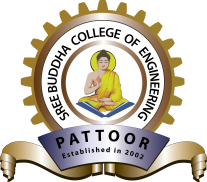 Sree Buddha College of Engineering Pattoor, Alappuzha, Kerala.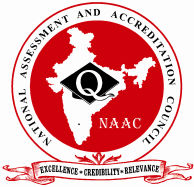 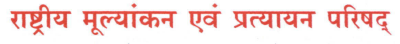 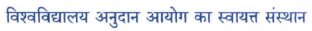 NATIONAL ASSESSMENT AND ACCREDITATION COUNCIL
An Autonomous Institution of the University Grants CommissionP. O. Box. No. 1075, Opp: NLSIU, Nagarbhavi, Bangalore - 560 072 IndiaNo: IQAC/NAAC/17                                                                        30.06.2017To,THE DIRECTORNATIONAL ASSESSMENT AND ACCREDITATION COUNCIL
P. O. Box. No. 1075, Opp: NLSIU, Nagarbhavi,Bangalore - 560 072 Dear Sir,Sub: Submission of Annual Quality Assurance Report (AQAR) 2016-17 of Sree Buddha College of Engineering, Pattoor, Nooranad, 690529, Alappuzha, Kerala.Ref:  TRACK ID:  KLCOGN 16785Warm Greetings.Sree Buddha College of Engineering (SBCE) is accredited with ‘B’ Grade for 5 years from 9/12/2014.As per the guidelines of NAAC, an Internal Quality Assurance Cell (IQAC) was constituted under the Chairmanship of the Principal as a post accreditation quality surveillance and quality enhancement measure.Prof Anil A R, Professor of Computer Science & Engineering was nominated as the Co-ordinator of IQAC.Our Institution has prepared the Annual Quality Assurance Report (AQAR) for the assessment year 2016-17 as per the guidelines issued by NAAC.The AQAR is submitted here with for your kind perusal and approval.Kindly acknowledge receipt.With warm regards,Prof Anil A R			      			                   Dr. S. Suresh BabuCoordinator ( IQAC)						  Principal & Chairperson(IQAC)The Annual Quality Assurance Report (AQAR) of the IQACAll NAAC accredited institutions will submit an annual self-reviewed progress report to NAAC, through its IQAC. The report is to detail the tangible results achieved in key areas, specifically identified by the institutional IQAC at the beginning of the academic year. The AQAR will detail the results of the perspective plan worked out by the IQAC. (Note: The AQAR period would be the Academic Year. For example, July 1, 2012 to June 30, 2013)Part – AAQAR for the year (for example 2015-16)	1. Details of the Institution1.1 Name of the Institution		                              1.2 Address Line 1	       Address Line 2	       City/Town	       State	       Pin Code       Institution e-mail address		       Contact Nos.        Name of the Head of the Institution:          Tel. No. with STD Code: Mobile:Name of the IQAC Co-ordinator:                      			Mobile:                 	 IQAC e-mail address: 1.3 NAAC Track ID 1.4 NAAC Executive Committee No.       & Date:1.5 Website address:Web-link of the AQAR: 			1.6 Accreditation Details:1.7 Date of Establishment of IQAC:	1.8 Details of the previous year’s AQAR submitted to NAAC after the latest Assessment and         Accreditation by NAAC ((for example AQAR 2010-11submitted to NAAC on 12-10-2011)AQAR  2014-15 submitted  to NAAC on 08-12-15AQAR__________________ ________________________ (DD/MM/YYYY)1.9 Institutional Status      University	 State   	     Central                 Deemed  	        Private  Affiliated College		          Yes                	    No Constituent College	          Yes                          No         Autonomous college of UGC	          Yes                          No   	      Regulatory Agency approved Institution	                      Yes                         No       (eg. AICTE, BCI, MCI, PCI, NCI)       Type of Institution:            Co-education                        Men                  Women  			     Urban	                   Rural     	          Tribal           Financial Status:                   Grant-in-aid	            UGC 2(f)              UGC 12B           	      Grant-in-aid + Self Financing                         Totally Self-financing           1.10 Type of Faculty/Programme   Arts                   Science              Commerce                      Law  	                      PEI    TEI             Engineering                  Health               Management                  Others     			                      Science 										1.11 Name of the Affiliating University         (for the Colleges)	1.12 Special status conferred by Central/ State Government-- UGC/CSIR/DST/DBT/ICMR   etc        Autonomy by State/Central Govt. / University       University with Potential for Excellence 	    	          UGC-CPE       DST Star Scheme			     	          UGC-CE        UGC-Special Assistance Programme               	          DST-FIST                                                      UGC-Innovative PG programmes 			          Any other 						            (Specify)       UGC-COP Programmes 			            2. IQAC Composition and Activities2.1 No. of Teachers			2.2 No. of Administrative/Technical staff		2.3 No. of students				2.4 No. of Management representatives	          2.5 No. of Alumni			2.6 No. of any other stakeholder and 		      community representatives		2.7 No. of Employers/ Industrialists			2.8 No. of other External Experts 		2.9 Total No. of members			2.10 No. of IQAC meetings held 			   2.11 No. of meetings with various stakeholders:	            Faculty                Non-Teaching Staff              Students	        Alumni 	    Others 2.12 Has IQAC received any funding from UGC during the year?	Yes                     No   2.13 Seminars and Conferences (only quality related)	      (i) No. of Seminars/Conferences/ Workshops/Symposia organized by the IQAC       Total Nos.            International             National              State            Institution Level      (ii) ThemesMechanical   Engineering: Nanotechnology, Computer Integrated ManufacturingElectronics & Communication Engineering: Broad areas of Signal Processing, Microwave Engineering, VLSI & Embedded systemsElectrical & Electronics Engineering: Control systems, Energy management, Electrical machines, Motivation and guidance in research. Renewable integration to Kerala grid. Biotechnology & Biochemical Engineering: Broad areas of waste treatment, Environment Management Systems, Water analysis & Pollution controlCivil Engineering: Broad areas of construction, Water analysis & Pollution control, Sustainable development, Cost effective construction technology.Computer Science & Engineering:  Software quality control, Computer Vision and Image processing2.14 Significant Activities and contributions made by IQAC IQAC evolved mechanisms and procedures to improve the academic and administrative performance of the institution by:Preparing Annual Quality Assurance ReportConduct of academic audit of all departmentsReview of self-appraisal submitted by Teaching faculty & Non-teaching StaffConduct of workshop series on bloom’s taxonomy to newly appointed faculty members.Quality assurance through Internal Audit Cell(IAC)Continuation of the tutorial book systemParticipation of the students in Online certification programmes like NPTELCertification programmes in association with ASAPIntroduction of Central government programmes (PMKVY)Developing quality benchmarks for academic and administrative activities.Documenting various programmes conducted in college.Ensuring effective methods of teaching, learning and evaluationRemedial classes for improving the performance of students Proper advisory systemProviding training on Personality Development and Communication SkillsDistribution of Handouts to studentsPromoting Sports & Cultural activities through SAC (Student Affairs Council) HINDU Newspaper distributionFrequent Parent - Teacher Interaction sessionsIndustrial VisitsInternship programmes was conducted to enhance the practical knowledge of students in association with SSDCConduct of social responsibility initiatives in association with ECO clubCharity  initiatives like “Kaithangu” for helping the needy people2.15 Plan of Action by IQAC/Outcome         The plan of action chalked out by the IQAC in the beginning of the year towards quality enhancement and the outcome achieved by the end of the year *Year 2016-17* Attach the Academic Calendar of the year as Annexure.2.15 Whether the AQAR was placed in statutory body    Yes                 No  Management	      Syndicate   	     Any other body               Provide the details of the action taken: 	It has been placed in IQAC ReportPart – BCriterion – I1. Curricular Aspects1.1 Details about Academic Programmes1.2    (i) Flexibility of the Curriculum: CBCS/Core/Elective option / Open options        (ii) Pattern of programmes:1.3 Feedback from stakeholders*Alumni    	   Parents             Employers          Students          (On all aspects)       Mode of feedback:                Online              Manual	           Co-operating schools 						           (for PEI)   *Please provide an analysis of the feedback in the AnnexureA well-conceptualised feedback system, involving all major stakeholders, provides an understanding of ground realities, based on which guidelines are framed for programme planning. Teaching excellence is also enhanced through structured feedback systems that evaluate teacher effectiveness in every course. In addition to formal feedback, individual faculty members also obtain informal feedback from students, review them and use them for improving their performance.1.4 Whether there is any revision/update of regulation or syllabi, if yes, mention their salient aspects.Yes.The Principal, HODs and members of faculty of various departments participated in the syllabus revision activities and setting model question papers. Major and minor revisions were introduced to majority of departmental subjects. The new syllabus focuses on improving the practical knowledge of students.APJ Abdul Kalam Technological University provided refresher course for the  newly introduced subject : Life skills for the third semester B.Tech students.KTU conducted Makers’ Workshop on 05/10/2016 - 07/10/2016 for inculcating innovative technological concepts for the faculty members as a part of their technology oriented entrepreneurship skill to meet the socio-economic needs.1.5 Any new Department/Centre introduced during the year. If yes, give details.          Yes.Skill Development Centre (ASAP)Prime Minister’s Kaushal Vikas Yojana (PMKVY)Free and Open Source Software (FOSS) CellForensic & Structural Engineering CentreCriterion – II2. Teaching, Learning and Evaluation2.1 Total No. of permanent faculty		2.2 No. of permanent faculty with Ph.D.  2.3 No. of Faculty Positions Recruited (R) and Vacant (V) during the year		2.4 No. of Guest and Visiting faculty and Temporary faculty 2.5 Faculty participation in conferences and symposia:	2.6 Innovative processes adopted by the institution in Teaching and Learning:Tutorial BookThe tutorial book system is continued for the current academic year for the effective evaluation of students.Ensured the effective distribution of subject wise handouts to students within the required time frame.Provision of supplementary practical oriented knowledge, synchronizing with class room learningBench LeadersBench leaders were selected by the class advisors and were given directions regarding assigned responsibilities for quality enhancementGroup Activity	Students were made to involve in various group activities related to their academics and extracurricular activities.Know Your IndustryStudents are taken to different industries or establishments of their field upto a minimum of two visits per semester for generating an awareness of industrial development and requirements. This is done in addition to the mandatory requirement of the university.Micro-projects for students for each subject2.7   Total No. of actual teaching days during this academic year		2.8 Examination/ Evaluation Reforms initiated by the Institution (for example: Open Book Examination, Bar Coding, Double Valuation, Photocopy, and Online Multiple Choice Questions)Open Book ExaminationBar CodingDouble Valuation for M. Tech	Photocopy	2.9 No. of faculty members involved in curriculum restructuring/revision/syllabus development as member of Board of Study/Faculty/Curriculum Development workshop:2.10 Average percentage of attendance of students2.11 Course/Programme wise distribution of pass percentage:      2.12 How does IQAC Contribute/Monitor/Evaluate the Teaching & Learning processes: Academic Audit of all the Departments  Conducted workshop series on bloom’s taxonomy to newly appointed faculty members.Review of the Self-Appraisal submitted by Faculty / Non-Teaching Staff MembersMonitor the conduct of Internal Assessment Monitor all curricular activities conducted by various Departments/CommitteesConducted Orientation programmes for Non-Teaching Staff MembersSubject wise feedback from students. Remedial classes conducted for students with poor performance for enhancing their internal and external marks.Parents meetings are organised to bring to their notice about the performance of their children and to get feedback.2.13 Initiatives undertaken towards faculty development:    	(Refer ANNEXURE I, 2.13)2.14 Details of Administrative and Technical staff:Criterion – III3. Research, Consultancy and Extension3.1 Initiatives of the IQAC in Sensitizing/Promoting Research Climate in the institutionThe following are some of the faculty development initiatives for promoting R&D.Faculty members and students are encouraged to attend workshops, seminars, and conferences at national and international levels.Financial Assistance is been provided by management to faculty for presenting technical papers in National/International Conferences/SeminarsExperts from Industries, Research Organizations and academic Institutions are invited regularly as part of ongoing quality enhancement initiatives.Faculty members are supported wholeheartedly to pursue doctoral studies.Students are guided and encouraged to publish papers in referred Journals.In addition to Government funded projects, the Management also generously grants funds to encourage faculty to carryout research activities.The faculty members are  supported to apply for research projects of various funding agencies like AICTE, KSCSTE, and MODROBS etc.The departments frequently organize workshops for PG students under PGIF (PG Interdisciplinary Forum)Conducted Two day workshop on “Applications of ANSYS on Structural problems” to inculcate advanced software skills to PG Scholars and staff for their future research works. 3.2 Details regarding major projects3.3 Details regarding minor projects (Refer ANNEXURE I)3.4 Details on research publications                   (Refer ANNEXURE II)3.5 Details on Impact factor of publications:      Range                     Average                     h-index                     Nos. in SCOPUS3.6 Research funds sanctioned and received from various funding agencies, industry and other organisations3.7 No. of books published:    i) With ISBN No.                                            ii) Without ISBN No.  iii) Chapters in Edited Books                                                                             (Refer ANNEXURE III)	 3.8 No. of University Departments receiving funds from: NA       UGC-SAP              CAS	  DST-FIST            DPE             DBT Scheme/funds3.9 For colleges  	Autonomy                      	CPE                         DBT Star Scheme       INSPIRE                       	CE 	             Any Other (specify)	     3.10 Revenue generated through consultancy: 	3.11 No. of conferences  organized by the Institution:   		(Refer Annexure IV(3.11))3.12 No. of faculty served as experts, chairpersons or resource persons:       		        (Refer Annexure V (3.12))3.13 No. of collaborations:      International                 National               Any other 3.14 No. of linkages created during this year           (Refer Annexure VI (3.14))  3.15 Total budget for research for current year in lakhs:         From funding agency                         From Management of University/College                                                           Total: 3.16 No. of patents received this year3.17 No. of research awards/ recognitions received by faculty and research fellows of the institute in the year:(Refer Annexure VIII)  3.18 No. of faculty from the Institution who are Ph. D. Guides       	                 and students registered under them		3.19 No. of Ph.D. awarded from the Institution 3.20 No. of Research scholars receiving the Fellowships (Newly enrolled + existing ones)        JRF	   SRF	           Project Fellows                             Any other3.21 No. of students Participated in NSS events:           State                University                         National 		     International        level                 level                                  level                                    level 3.22 No. of students participated in NCC events:         State                University                         National 		     International        level                 level                                  level                                    level 3.23 No. of Awards won in NSS:               State                University                         National 		     International        level                 level                                  level                                    level 3.24 No. of Awards won in NCC:              State                University                         National 		     International        level                 level                                  level                                    level 3.25 No. of Extension activities organized                                 University                         College	NCC                NSS                                         forum                                forum                                                                    NCC                                 Any other   3.26 Major Activities during the year in the sphere of extension activities and Institutional Social Responsibility (Refer Annexure IX) GensisZero  Tolerance For The  illegal Wildlife Trade (World Environment day 2016 Celebration)The Remembrance Day of “MISSILE MAN OF INDIA” – July 27th Swayamsevak Bharat Shreshta BharatEarth Day CelebrationA charity programme for Nooranad Grama Panchayath - KaithanguFood from sodThe Journey to “Love Shore” turned Mission “Love- Elders”E- Shakthi - Women Empowerment ProgrammeNature club activitiesThanalekan Oru RoopaSuchitwa MissionNational Technology DayOrganic FarmingAdditional Skill Acquisition Programme (ASAP)Prime Minister’s Kaushal Vikas Yojana (PMKVY)Criterion – IV4. Infrastructure and Learning Resources4.1 Details of increase in infrastructure facilities:4.2 Computerization of administration and library4.3 Library services:4.4 Technology up gradation (overall)     **Number of computers provided4.5 Computer, Internet access, training to teachers and students and any other programme for technology up gradation (Networking, e-Governance etc.)4.6 Amount spent on maintenance in lakhs :i)  ICT                 ii) Campus Infrastructure and facilities	iii) Equipmentsiv)  Others		Total :Criterion – V5. Student Support and Progression5.1 Contribution of IQAC in enhancing awareness about Student Support Services Advisory system.Improvement test and Tutorial test.Student’s feedback system. Conducting InternshipsClass & Course committees.Institutional scholarships or free ships and Health care facilities.Employability enhancement initiativesInnovation and Entrepreneurship Development Cell (IEDC)Online campus attendance software.Summer classRegular Academic AuditGrievance Redressal Cell is constituted in the college for the purpose of redressal of grievance of students, parents and others.College has established Counselling cell manned by a trained professional Counsellor.Women’s Cell and Campus warden programme etc ensure special support to students.Placement & Training Centre/Library & Information CentreNational Service Scheme [NSS] Cell.Industrial Visit to enhance practical knowledge.Personal counselling given by Counsellors and Teachers to minimize the dropout rate in the college.Value Added Programmes are organized regularly.Distribution of ‘The Hindu’ News paper – to every class & HostelsThe institution publishes its updated handbooks and prospectus annually. Remedial classes are conducted for students of all semesters.PG students given training to Conduct of Laboratory classes to enhance their skills in teachingTutorial class.Common computer centre for students and faculty. Publication of student magazines.The specific support services provided for students from SC/ST, OBC, economically weaker section and students with physical disabilities. The Anti-Ragging committee of the college ensures no ragging incident take place in the Campus by sensitising the students on the subjects.The college has an active Alumni Association Display of Placement brochures through Departmental Notice boards and Placement cellShowcasing the possibilities for obtaining funding from various agencies for researchEncouraging staff and students to conduct workshops and seminar periodicallyEnsuring that visits to industries and construction sites are conducted frequentlyPublication of BODDHI news letter(Refer Annexure 5.1)5.2 Efforts made by the institution for tracking the progressionMonthly submission of advisory and attendance reportsMonitoring student’s progress during the semesterThe employability enhancement programmes are conducted.Tutorial classes and extra classes are conducted.Periodic submission of semester wise activity reportResult analysis after the publication of the resultsRegular Course committee meetings.Well equipped Lab and Library Facilities.Management funds Projects of faculty & students to carryout research activities College Council meetings. Regular Feedback from students, parents and Alumni. Arrangement of Industrial Visit to enhance practical knowledge.Providing free transport facility for industrial visits.Remedial classes for weak students.Student advisory system.                                                                                                                       (Refer Annexure 5.2)5.3 (a) Total Number of students      (b) No. of students outside the state      (c) No. of international students                               Men                                  WomenDemand ratio:  1.6                                     Dropout % : 0.965.4. Details of student support mechanism for coaching for competitive examinations (If any)Placement & Training Centre / Library & Information CentreDissemination of information to students through brochures, prospectus, website, correspondence, etc.The College has procured various competitive examination material placed in the Library in hard and soft copies. Students are using such material for their preparation for competitive examinations. The Faculty members of each Department provide inputs for preparation of students to appear for various competitive examinations. Distribution of ‘The Hindu’ News paper.Institution publishes its updated prospectus and handbooks annually.Availability of e-Journals, e-books, videos, cassettes and CDs prepared by various agencies such as APSONET, DELNET and variety of library books for self learning. NPTEL Local Centre of IIT Madras.Training programmes organized by the ICT Academy of Kerala                                                                                                              (Refer Annexure 5.4)	No. of students beneficiaries				5.5 No. of students qualified in these examinations        NET                               SET/SLET                          GATE                  CAT            IAS/IPS etc                    State PSC                          UPSC                   Others    5.6 Details of student counselling and career guidanceThe training and Placement Cell is established Organized Career guidance programme.Organized a workshop in Python for 2016 – 2020 batch studentsTraining programme conducted by ICT academy.Students are encouraged to participate in various competitions conducted by different universities and colleges.Organized YES+ programme by Art of Living for 2015 – 2019 batch studentsThe students are organizing different activities and competitions by inviting students of various colleges Organized “Employment Enhancement Programme”Organized “Personality Development Programmes”The college has excellent counselling facilities led by a professional Counsellor. Academic, personal, career and psycho-social counselling services are extended to students by the counsellor.Organized a workshop in C programming and Data structures for 2015-2019 batch studentsThe college has a college complaint cell for redressing the grievances of the students.Organized industrial visits for students in all departments.Internship programme was conducted to enhance the practical knowledge of studentsPlacement training programmes conducted by Career Launcher and ICT for Final year and Pre final year students respectivelyThe mentoring process is followed continuously in student counselling.The audit reports are reviewed by the Management.	No. of students benefitted5.7 Details of campus placement                                                                                                                   (Refer Annexure 5.7)5.8 Details of gender sensitization programmesWomen empowerment cell is constituted.E-Shakti – Women Empowerment programme was conductedTalk / awareness programmes.The college celebrates every year World Women’s Day and arranges guest lectures by inviting experts to sensitize the male and female students/staff to understand elements pertained to well being, equality and safety of women in general.A lady faculty member is sponsored to attend women centric seminars and workshop.                                                                                                                   (Refer Annexure 5.8)5.9 Students Activities5.9.1 No. of students participated in Sports, Games and other eventsState/ University level                              National level                      International level         No. of students participated in cultural eventsState/ University level                              National level                     International level                                                                                                               (Refer Annexure 5.9)5.9.2 No. of medals /awards won by students in Sports, Games and other events     Sports: State/ University level                National level                 International level     Cultural: State/University level              National level                 International level5.10 Scholarships and Financial Support5.11 Student organised / initiativesFairs       :     State/ University level            National level                International levelExhibition: State/ University level              National level                International level                                                                                                                  (Refer Annexure 5.11)5.12 No. of social initiatives undertaken by the students                                                                                                                   (Refer Annexure 5.12)5.13 Major grievances of students (if any) redressed:                                                                                                        (Refer Annexure 5.13)Criterion – VI 6.  Governance, Leadership and Management6.1 Vision and Mission of the institutionMISSION: Develop an ambience conducive for serious intellectual pursuit. Extend required facilities empowering the stakeholders to realize the vision of the institution. VISION: Create a new breed of Technocrats of global standard capable of contributing to national development in conformity with the constantly changing requirements and imbibing the cherished values of humanism and commitment to society. Sree Buddha College of Engineering is the first and the only NAAC accredited College of Engineering under the University of Kerala. Also the Institution is the 3rd one in the State with this status.6.2 Does the Institution have a management Information System:Yes1) Academic enterprise solution-attendance software2) BH-SBCE INF (Group messaging system for Parents, Faculty and Staff)6.3 Quality improvement strategies adopted by the institution for each of the following:6.3.1   Curriculum Development:Significant involvement in framing syllabi for B.Tech and M.Tech in APJ Abdul Kalam Technological University (KTU) with focus on outcome based education. Following the Tutorial Book SystemCarrying out semester wise Mini / Micro projects.Industrial visits are made part of the curricular activities in all semesters to provide awareness about the industrial processes and also make the students understand the needs of the industry- vis-a-vis the academic process. Students are provided with updated lab manuals for the respective lab sessions. The manual contains detailed explanations, significance and possible viva questions for their ready reference. 6.3.2   Teaching and Learning:Class rooms are equipped with smart boards and projectors for effective ICT enabled teaching. For effective monitoring of academics and examinations, all the class rooms are equipped with CCTV cameras.The central library has a large collection of books, journals and other resources. These collections are regularly updated. The count of books is 23526 of which 427 books were added in 2016. Yearly updating details of e-books, journals and other resources are listed in Criteria 4 of this report.With a view to understand industrial developments and requirements, students are taken to different industries or establishments relevant to their domain for a minimum of two visits per semester. This is done in addition to the mandatory requirement of the university.Students are provided with updated lab manuals for the respective lab sessions. The manual contains detailed explanations, significance and possible viva questions for their ready reference. Each faculty member of every department is a part of advisory system and they are entrusted with the task of mentoring 20 students. This has paved way for strengthening the bonds of trust and affection between teachers and students. Monthly reports are sent to the Chief Advisor for final consolidation and analysis.Other features like Peer teaching Peer, Tutorial books, Bench Leaders, etc are implemented in all departments of the college.6.3.3   Examination and Evaluation:The Controller of Examinations of the college facilitates and ensures the smooth conduct of series examinations and University examinations of UG and PG in accordance with university guidelines.6.3.4   Research and Development:In-house management funding for research projectsFaculty members are deputed to participate in workshops, seminars, and conferences in both national and international repute.Financial Assistance has been provided by management to faculty for presenting technical papers in National / International Conferences / SeminarsExperts from Industries, Research Organizations and Academic Institutions are invited to deliver lectures as resource personsThe faculty members are encouraged to apply for research projects of AICTE, KSCSTE, MODROBS, etc.Each student, particularly in PG studies, is attached to a faculty as a part of research, and their findings are published in journals and conference proceedings.Faculty shall be granted leave for PhD programme and will be permitted to continue their research in mother department.Students are encouraged to take up socially responsible and viable projects.6.3.5   Library, ICT and Physical Infrastructure / Instrumentation:The central library has a large collection of books, journals and other resources. These collections are regularly updated. The count of books is 2356 of which 427 books were added in 2016. Yearly updating details of e-books, journals and other resources are listed in Criteria 4 of this report.Each department has department library and has large collection of books and other reference materialsThe digital library has vast collection of e-books. They are renewed and updated yearly.Most of the classrooms are equipped with projector and smart boards. Every department has mobile projectors which can be used in any classroom.New equipments are added to different department laboratories. All the equipments are well maintained and calibrated for accurate results. 6.3.6   Human Resource ManagementCollege is partnered with ICT academy for conducting training programmes for students and staff.SBCE is a remote centre for carrying out workshops and faculty development programmes under NMEICT organized with support from various IITsLocal Centre of National Technology Enhanced Learning of IIT Madras6.3.7   Faculty and Staff recruitmentManagement ensures complete transparency in faculty recruitment.Advertisements are released through national / local dailies. Applicants are called for interview before a duly constituted selection board and the right candidates are selected.6.3.8   Industry Interaction / CollaborationCollaboration with Industries:Traco Cables, ThiruvallaKEL, KundaraQetcos Ltd, Umayanalloor, KollamKerala Ceramics, KundaraHabitat TechnologyALIND Switchgear Division, MannarLSGD, Government of KeralaM/S PAS Electricals, Vazhakulam, KottayamInnovation Experience, TrivandrumVi Microsystems, ChennaiSarathy Auto cars, KollamHLL, Lifecare, TrivandrumUnited Electrical Industries Limited, Pallimukku, KollamBhumitra Technologies, Pakala, Andhra PradeshKerala State Drugs & Pharmutical Limited, Government of KeralaPersonalities are invited from various industries as resource persons for seminars, workshops and conferences.Technology Collaborations:UltraTech Cements (Adithya Birla Group)Skyfi Education Labs Pvt. Ltd.Kerala State Council for Science Technology & Environment, Government of KeralaKerala Start Up Mission, Government of KeralaStudents and Faculty InternshipsInternships in Ernst & Young, Auto Cast Limited, KSRTC, Keltron, MILMA, etcFinal years visited NASSCOM 10000 Start-ups as part of Industrial Visit6.3.9   Admission of Students The seats are filled up by the norms prescribed by the Government of Kerala and AICTE6.4 Welfare schemes for	6.5 Total corpus fund generated 6.6 Whether annual financial audit has been done 	    Yes                              No             6.7 Whether Academic and Administrative Audit (AAA) has been done? 6.8  Does the University/ Autonomous College declare results within 30 days?  	For UG Programmes	                        Yes                              No           	For PG Programmes	                        Yes                              No           6.9 What efforts are made by the University / Autonomous College for Examination Reforms?Online question paper delivery and semi-automated valuation system for the efficient conduct of examination and publication of result within two weeks after the completion of the examination.6.10 What efforts are made by the University to promote autonomy in the affiliated / constituent colleges?In courses under APJ Abdul Kalam Technological University, the lab examinations are conducted internally and there is no external evaluation.In M Tech courses, the state is divided into various clusters, and given full autonomy to frame syllabus and other formalities. SBCE belongs to Alappuzha-Pathanamthitta Cluster and the members of Faculty are fully involved in the process of framing the syllabus.6.11 Activities and support from the Alumni AssociationCollege regularly conducts yearly Alumni meetings to give a platform for the alumni to come together and interact6.12 Activities and support from the Parent – Teacher AssociationRegular parents meetings are conducted department-wise soon after the series examinations. Their feedback is collected and seriously analysed by each department for further improvements.6.13 Development programmes for support staffNon teaching staff of this college is an integral part and actively involves in the academic and administrative process. They also have a great part in other activities like ICC, online examinations etc.6.14 Initiatives taken by the institution to make the campus eco-friendlyRain Water HarvestingBio Gas plant for waste managementDrip IrrigationEco ClubOrganic FarmingE-waste International Yoga Day CelebrationsCriterion – VII 7. Innovations and Best Practices7.1 Innovations introduced during this academic year which have created a positive        impact on the functioning of the institution. Give details.Distribution of  Handouts for supplementing student’s need for syllabus oriented  study materials                                                   (Refer Annexure-7.1.A)The following Career development programmes were organized to enhance student skills, self confidence, build leadership qualities and skills for holistic development.Introduced skill development programmes like ASAPSoft skill training programmeInnovative ICT – backed teaching- learning methodology Interdisciplinary programmes.Internships for first year students to build up technical skills in their respective areas Independent Electives to encourage the students to widen their knowledge and earn additional credits.ICT training programmesProjects undertaken at the UG levelAn Idiom- A- Day                                  (Refer Annexure-7.1.D)Training programmes for teaching and non teaching staff were conducted.NPTEL local chapter conducted for providing online certificationTo showcase student’s expertise in technical side and to inculcate organisational capabilities, the institute provides a strong platform through a unique and innovative programme named ASTRAL 17 and it was conducted on April 19 to 21, 2017.ARTS DAY, cultural programme to explore student’s artistic creativity  was conducted on February  22 to 23, 2017. Departments invite eminent academicians and industrialists for delivering special lecturesVarious social responsibility initiatives like Solid Waste Management, Organic farming, water quality testing etc were undertaken.Micro projects and mini projects were given for better understanding of the curriculum.Industrial visits are arranged to get acquainted with the current trends in industry and practices. Distribution of HINDU Newspaper to Students.7.2 Provide the Action Taken Report (ATR) based on the plan of action decided upon at the beginning of the year Enhanced research activities.Training programmes/workshops/seminars for faculty and non–teaching staff.Conducted Value Added Programmes  for all students to empower them for grabbing carrier opportunitiesRemedial classes were conducted to help the slow learners improve their academic performance.NPTEL Online Courses conducted local chapter for making the students conversant with online learning platforms, which will help them to traverse beyond the syllabus.Infrastructural development of various labs to cater the needs of research activities.Academic Audit was conducted. Meetings on a regular basis were held to facilitate interaction between IQAC and Departments.Display of working models made by final year and passed out students to sprout new ideas in the minds of 1st, 2nd and 3rd year students. As planned at the beginning of the year the extension activities were scaled up to improve the surrounding areas of the college with a special focus on clean environment. Hence solar lamps were distributed to households around the college.Short term courses organised for technical staff.Orientation and leadership programmes for students were organised.A student chapter of Institution of Engineers India (IEI) started functioning.7.3 Give two Best Practices of the institution (please see the format in the NAAC Self-study Manuals)Implementation of Outcome Based Education for International recognition of students and better job opportunities.Compulsory extension activity- Extension activities are made mandatory for the students to promote Community linkage, Social Responsibility, Interaction with the people and Problem Analyzing and Solving Skills Advisory system.Digital library.EDC (Entrepreneurship Development Cell) for self-employment.Uploading day to day programs on college WebsiteInternships for both UG & PG studentsPre-placement training to all the studentsKnow Your IndustryContribution to environmental awareness / protectionJalasudhi                         (Refer Annexure-7.4.A)        Conducted various workshops and seminars to spread awareness regarding Advanced Technologies related to waste management, sustainable engineering practices                    (Refer Annexure-7.4.B)Conducted exhibitions on various solid waste management techniques                     (Refer Annexure-7.4.C)With the focus on renewable energy, solar lamps were provided to the poor household in the locality with a small awareness program on the same. Created a pond in centre courtyard of Mechanical Engineering Block as part of Rainwater harvesting.Recycling of waste water in FM lab.E-waste management is practised in the college under the direction of BT&BCE department.7.5 Whether environmental audit was conducted?         Yes                No           7.6 Any other relevant information the institution wishes to add. (For example SWOC Analysis)StrengthsQuality Academic Programmes Systematic Advisory System Excellent Library Facilities Subscription to Renowned Research Journals.Industrial ConsultancyMoUs with major industriesPG programmes in all six departments.Highly Experienced FacultyDigital Class Rooms.State of the art Laboratories.WeaknessAttracting talent poolOpportunities Major role in rural development – “Unnath Bharat Abhiyan” Partnering with Digital India and Make in India Initiatives.Support to local community by spreading socially relevant technical knowledgeConducive environment for Research & Development.Challenges Tough Competition in the Engineering Education SectorDwindling of placement opportunities due to global recession.ACADEMIC CALENDAR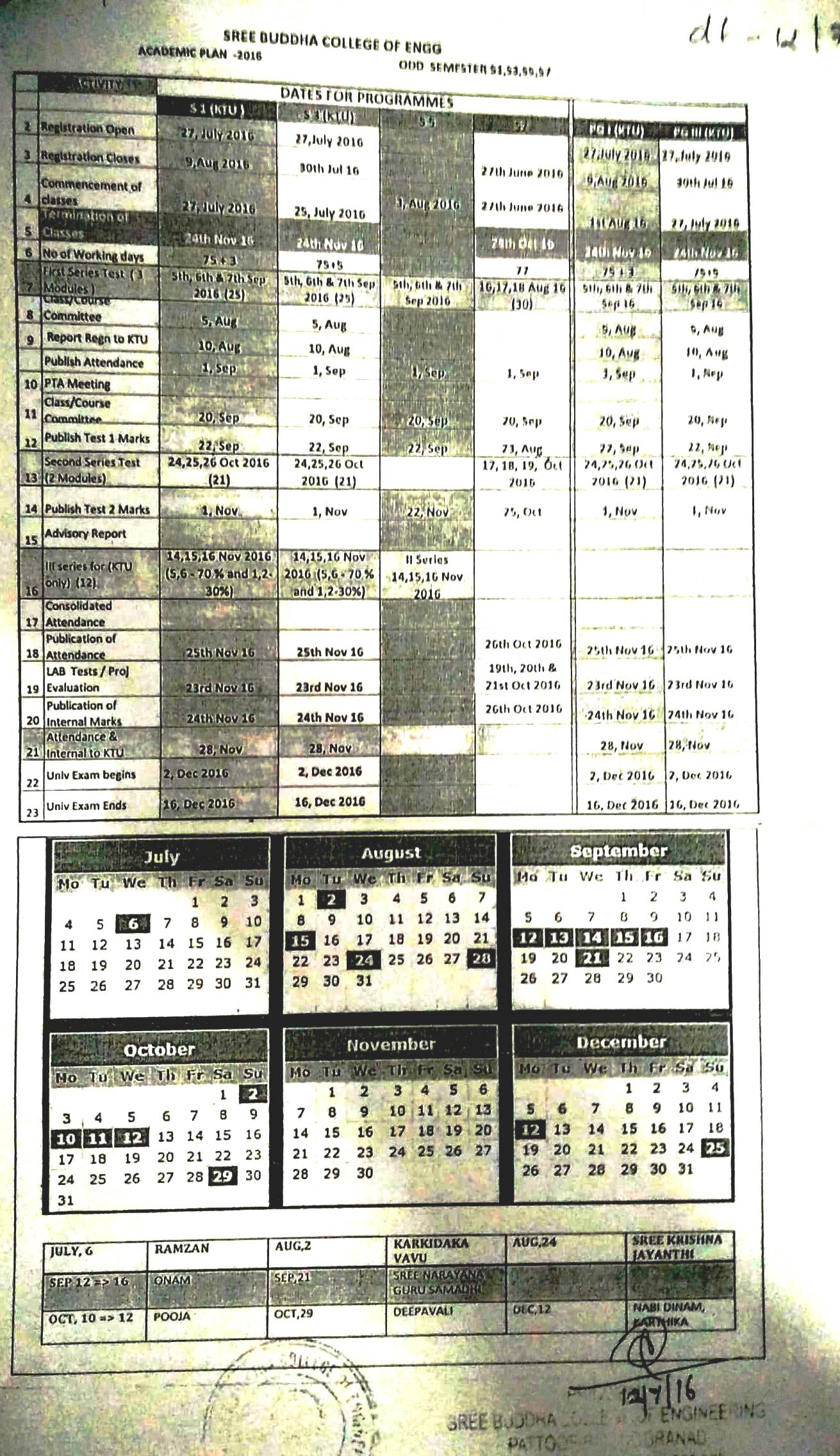 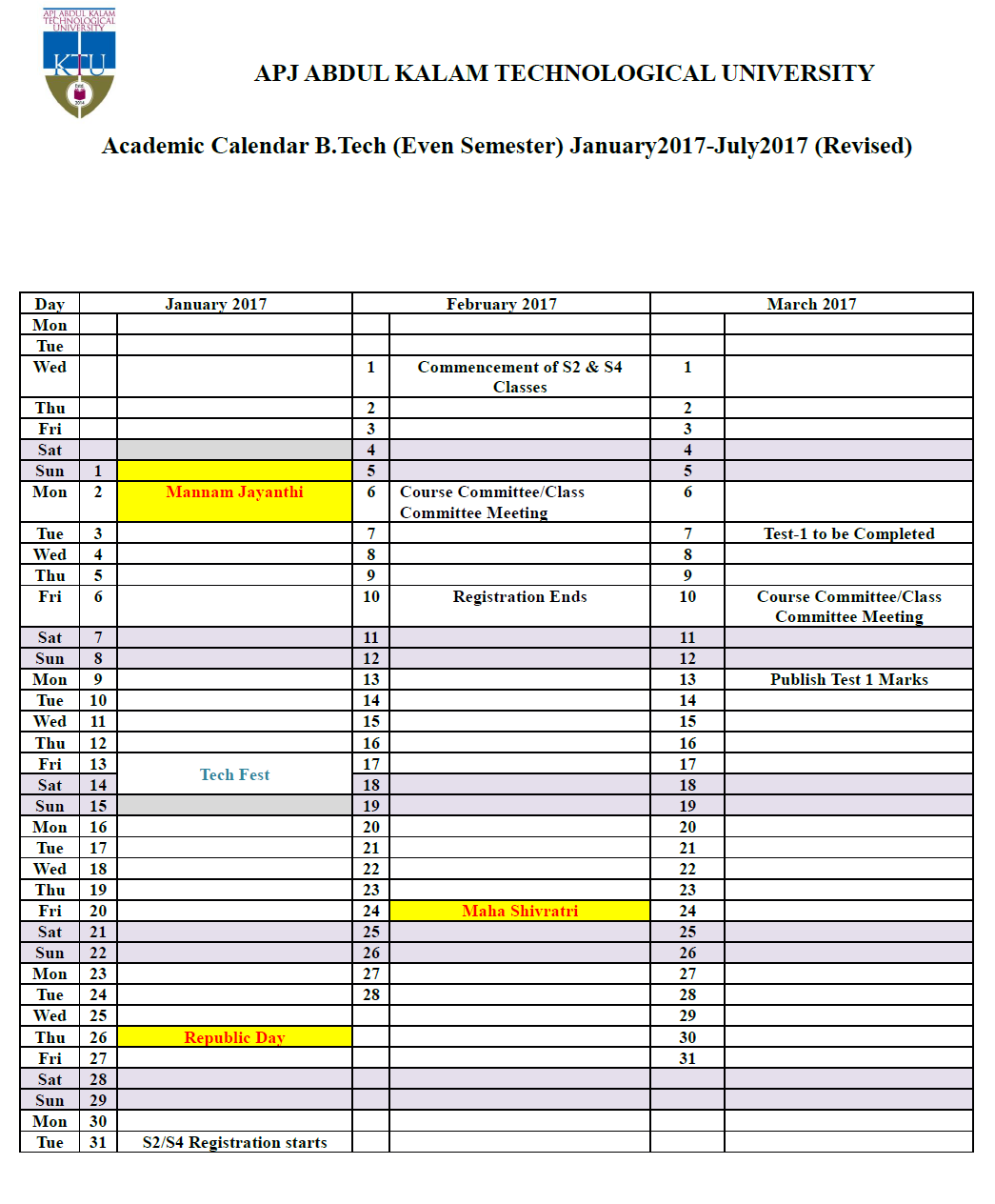 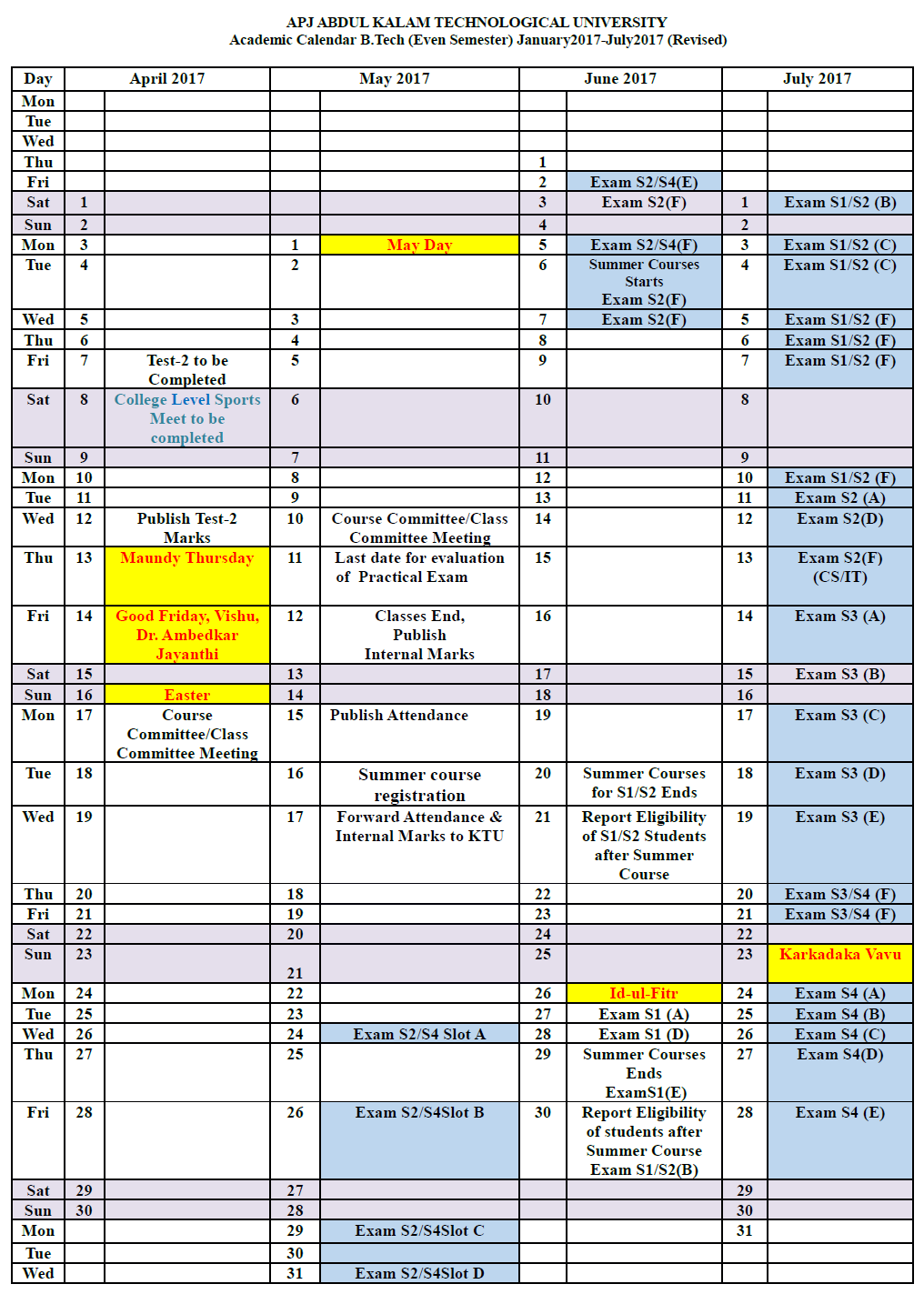 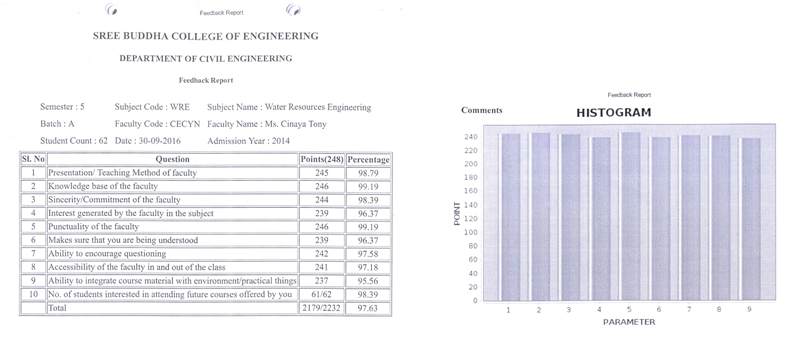 Annexure I (2.13)DEPARTMENT OF BIO-TECHNOLOGY & BIOCHEMICAL ENGINEERINGDEPARTMENT OF MECHANICAL ENGINEERINGDEPARTMENT OF CIVIL ENGINEERINGDEPARTMENT OF ELECTRICAL & ELECTRONICS & ENGINEERINGDEPARTMENT OF COMPUTER SCIENCE & ENGINEERINGAnnexure Criteria IAnnexure I3.3 Details regarding minor projectsAnnexure II3.4 Details of PublicationsDEPARTMENT OF CIVIL ENGINEERINGDEPARTMENT OF ELECTRONICS AND COMMUNICATIONDEPARTMENT OF MECHANICAL ENGINEERING    DEPARTMENT OF COMPUTER SCIENCE AND ENGINEERINGDEPARTMENT OF ELECTRICAL & ELECTONICS ENGINEERINGConferences:DEPARTMENT OF MECHANICAL ENGINEERINGDEPARTMENT OF ELECTRONICS & COMMUNICATION ENGINEERINGDEPARTMENT OF CIVIL ENGINEERINGDEPARTMENT OFCOMPUTER SCIENCE AND  ENGINEERINGDEPARTMENT OF BIO TECHNOLOGY & BIOCHEMICAL ENGINEERINGDEPARTMENT OF ELECTRICAL & ELECTONICS ENGINEERINGANNENURE IV3.11 Conferences conductedDEPARTMENT OF CIVIL ENGINEERINGDEPARTMENT OF BIOTECHNOLOGY & BIOCHEMICAL ENGINEERINGDEPARTMENT OF COMPUTER SCIENCE& ENGINEERINGDEPARTMENT OF ELECTRONICS & COMMUNICATION ENGINEERINGDEPARTMENT OF ELECTRICAL ENGINEERINGDEPARTMENT OF MECHANICAL ENGINEERINGAnnexure VI3.14 Details of LinkagesTechnical support from Innovation Experiences for strengthening R & DIndian Concrete Institute (ICI) Student ChapterDetails of National Service Scheme (NSS) activitiesThe NSS unit of the institution is very much interested in bringing the students of the college in the field of charity. The units also make a continuous effort to adopt the technologies which is helpful for the society.July 27th, The Remembrance Day Of “MISSILE MAN OF INDIA”The NSS unit of Sree Buddha College of Engineering, Pattoor observed the Remembrance Day of the Great Indian Personality in the campus. College Principal, Dr. S Suresh Babu made a tribute to Dr. APJ Abdul Kalam by floral offering. Treasurer Sri K. K Sivadasan, Heads of various Departments, NSS Programme officer Mr. Amjith T R, other staffs and NSS Volunteers were present. After that a debate competition was conducted among the volunteers on the topic “Sustainable Development and Social Audit” Swayamsevak Bharat Shreshta Bharat (Independence Day 2016 Celebration)The NSS unit of Sree Buddha College of Engineering, Pattoor observed Independence Day in order to honor power of our independence. The celebration was initiated with flag hosting by Dr. E.K. Bhass, Dean of PG Studies and Head of Research Department, at 9.15 am and as a salute to the nation, the National Anthem was recited by the NSS volunteers. As a part of the program, a small meeting was organized and an inspiring Independence Day message was conveyed by Dr.E.K.Bhass followed by                       Mr. Amjith T.R, NSS Program Officer, who highlighted the need of commitment of each volunteer to our nation’s development. The celebration was made gratifying with sweet distribution. The celebration of NSS unit would be vague without service hence a cleaning activity was done inside the campus by the volunteers which marked the end of the program.“Food from sod” (NSS unit of SBCE, promotes Organic Farming)“The ultimate goal of farming is not the growing of crops but the cultivation and perfection of human beings”. With this beautiful idea, the NSS unit of Sree Buddha College of Engineering, Pattoor made a foundation for constructing an organic vegetable garden in the campus on 19th August 2016 for motivating the staffs and students to promote organic farming. The activity was inaugurated by the treasurer, Sri. K K Sivadasan by sowing the seeds in the grow-bag followed by the principal Dr. S Suresh Babu, Heads of various departments, NSS Programme officer Mr. Amjith T R, Staffs and NSS Volunteers.Onam with Bursting BudsThe NSS programme officer along with the NSS officer celebrated Onam with children Buds school Pazhakulam on 8th September by 9 am at the mourning and the NSS volunteers along with the children of that school wonderfully designed a ' pookalam' in front of the school premises. Then the program was officially inaugurated by the NSS programming secretary, Malavika Anil. The celebration aimed at spending one day with those shining stars and to prepare delicious food for them and to serve them wholeheartedly. The celebration with those cute children turned out to be the best experience for the NSS volunteers.The Journey to “Love Shore” turned Mission “Love- Elders”NSS unit Sree Buddha college of Engineering Pattoor visited the old age home “Snehatheeram” at Chengannur on 9th September 2016 as part of Onam celebration. The members of the unit along with NSS Programme officer spent alomost half a day with the inmates. Share their love with the elders. The programme ended with the distribution of traditional onakodi to the inmates.“Thanalekan Oru Roopa”The National Service Scheme unit of the institution started a life time charity programme named “Thanalekan Oru Roopa” to provide a helping hand for the community who needs assistance to meet their primary needs. The programme aims to collect Rs. 1 every day from all members of Sree Buddha family. For that a money box was erected infront reception area where everyone can contribute their part in the box. The programme was inaugurated by Sr. K K Sivadasan, Treasurer, Sree Buddha College of Engg. Pattoor in presence of Principal Dr. S Suresh Babu. Heads of the department, Faculty Members, NSS Programme Officer, and NSS Volunteers were present.Gandhi Jayathi CelebrationThe Gandhi Jayathi celebration started at 10 am with the vibrant NSS song followed by its fiery NSS clap showing the energetic presence of NSS volunteers of SBCE. The Programme Officer, Mr. Amjith T.R. offered flowers and prayers to Gandhiji’s image followed each NSS volunteer. The main agenda of the program was  “Swacch SBCE Swacch Bharat”, which focused on cleaning of the college and surroundings. After the cleaning process was over, a group of NSS volunteers got engaged in beautifying the college and nurturing the flower and vegetable garden showing their full dedication and devotion towards the service they rendered.    Help Desk in BankAs the Government of India suddenly withdrew all 1000 and 500 rupee notes, it created a lot of confusion on common man to handle the situation. Considering the crisis, the NSS unit of the college decided to help the public in bank transactions. With this view, 10 volunteers opened a help desk at State Bank of Travancore, Nooranad from 21st to 23rd November 2016 which helped a number of illiterate people for different transactions. Blood Donation CampThe NSS unit of Sree Buddha college of Engineering Pattoor in association with Donate for Life Kerala organized a blood donation camp on World Aids Day (01/12/2016). The camp was done for Blood Bank, T D Medical College Vandanam, Alappuzha. 50 students of the college donated blood. Camp was inaugurated by Mr. K K Sivadasan, Treasurer, Sree Buddha College Of Engineering Pattoor. H R Prof. Thomas Mathew presided over the function. Haritha Keralam MissionThe NSS Unit of Sree Buddha college of Engineering Pattoor contributed to the Haritha Kerala project of Govt. of Kerala. Principal Dr. S Suresh Babu inaugurated the mission in the campus on 8th December 2016. The unit made provision to collect waste and seperate it to degradable, Non degradable and reusable. PunarjaniPunarjjani, a Govt. Of Kerala funded project designed by National Service Scheme Technical Cell Kerala under DTE aims to furnish the facilities of government hospitals. NSS unit of the college got selected and 87 NSS volunteers attended the Punarjjani camp under the guidance of camp director Mr. Amjith T R and Programme officer Mr. Vishnu V S from 24th December 2016 to 30th December 2016. The project was carried out at District Hospital, Mavelikara and assets worth 36 lakh rupees were recreated. The project was inaugurated by Sri. R Rajesh MLA in presence of principal Dr. S Suresh Babu and Medical Superintendent Dr. Shahana K Muhammed. Kayamkulam MLA Ms. Prathibha Hari, Mavelikara Block panchayath President Sri. K Raghu Prasad, District panchayath president Sri. Jacob Oomen, College Chairman Prof. K Sasi Kumar, Treasurer Sri. K K Sivadasan, etc were the distinguished guests who visited the camp. Mavelikara M P Sri. Kodikunnil Suresh handed over the renovated furniture to Medical Superintendent at the end of the camp.Republic Day CelebrationThe NSS unit of Sree Buddha College of Engineering, Pattoor observed 68th Republic Day on 26th January 2017. The celebration was initiated with flag hosting by Dr. E.K. Bhass, Dean of PG Studies and Head of Research Department, at 9.15 am and as a salute to the nation, the National Anthem was recited by the NSS volunteers. After that cleaning activity was done.State Level  Leadership WorkshopThe NSS Unit of Sree Buddha College Of Engineering Pattoor hosted the state level leadership workshop (Southzone) from 17th to 19th February, 2017. 300 NSS Volunteer secretaries from various engineeering colleges and poly technics participated in the camp. The event was Inaugurated by Mr. Sajith Babu, NSS regional Director. KTU V C Dr. Kuncheria P Issac was the chief guest in the closing ceremony.Mini Punarjani CampThe NSS unit 217 of our college opted for “Punarjjani Mini Camp” selecting two hospitals: Taluk Hospital Kayamkulam and Taluk Hospital Harippad. The camp was scheduled from 24/03/2017 to 26/03/2017. Assets worth 9.3 lakh rupees were recreated at kayamkulam and 8.4 lakh rupees at Haripad.Criterion – V5. Student Support and ProgressionAnnexure 5.1Advisory system.An advisor is allocated for a batch of 20 students in each programme to monitor and counsel the student’s progress in academic as well as extra-curricular activities. Personal guidance, on both academic and non-academic matters, is made available to the students through advisory system. Besides the course teachers, each class has three staff advisors and each student has a mentor, whom the students can approach for academic and personal counselling. Each student meets the advisor at least once in every month. These are out-of-classroom personal meetings in which the advisor gets to know the student personally and keeps track of his/her academic performance, attendance record, course registration, fulfilment of course requirements. Besides, advisors help them to choose elective courses, recommend them for remedial coaching, if necessary, and also meet parents of their students to update them on their progress. Improvement test and tutorial test for weak students coordinated by advisors.Class- Course committee.Monthly class committee and course committee meetings being conducted for the courses offered under KTU. The committee comprises of HoD, B.TECH Co-ordinator, course co-ordinators and student representatives.The students are well aware of the available services in the campus and utilising them effectively and efficiently. The students are thoroughly aware of Canteen facilities, Library and Reading rooms, Games and Sports, Transportation facilities, Health Centre, NSS and actively participating and using all such services. Academic Audit: Regular Academic Audit (both internal & external) are in place. The audit reports are reviewed and approved by the Management.Placement & Training Centre/ Library & Information CentreGood Library and Placement cell adds to the list of facilities extended to the students in attaining better academic standards. Questionnaires were prepared and students appearing for campus interview were asked to answer the questionnaire, where valued and feedback was given to the students. This helps the students to perform well in the preliminary interview.ICT Training programme:  College has established MoU with ICT academy, Technopark, for facilitating the students in Training and Placement. National Service Scheme [NSS] Cell: To encourage students to engage in community development activities. The college has a well organized National Service Scheme Unit 217 associated with the NSS Tech Cell Kerala.NSS has always stood up to its strong   spirit of   serving people keeping in mind the policy of “Not Me But You”. The belief that we must live for others, is being realized through the selfless service of the NSS volunteers who gets into timely action for the upliftment of the needy people of their respective localities.NSS units of the Technical Cell has always given the volunteers, a platform to serve the society and bring happiness and smile on many faces, which has sown the seeds of social commitment in many students who are otherwise kept aloof from the real challenges and torments faced by the masses in the society as a whole. NSS by its range of community service initiatives had triggered a change in the personality and attitude in the volunteers. So it is not simply an association; it’s a platform to achieve the overall abilities of every individual enrolled in the scheme. National Service Scheme Cell headed by Prof. Amjith T R. The  students actively participate in the social activities. Experts from various fields are invited to give their expertise and interact with the students.NSS activities are broadly classified into two major categories.Regular Programme’sGeneral OrientationCampus ProgrammeCommunity ProgrammeThe NSS unit has been organizing all the activities according to the instructions from NSS Tech Cell Kerala. We were organizing activities on all major occasions and we are doing the community work in the adopted village Pattoor. We are an active member of Red Ribbon Club and organizing blood donation camps and AIDS awareness programs in our campus.Distribution of News papers.“The Hindu” News papers are being circulated to all departments, so as to make the students aware of the current scenarios in the nation and to help them to improve their communication skills.BODDHI – The news letter of the Institute is released semester wise and includes reports of activities conducted by the institute and individual departments.The institution publishes its updated handbooks annually. The information content is disseminated to students at the beginning of every academic year.Feedback system. A well-conceptualised feedback system, involving all major stakeholders, provides an understanding of ground realities, based on which guidelines are framed for programme planning. Software has been designed to consolidate student feedback on teachers and collected feedback for all courses offered.   Teaching excellence is also enhanced through structured feedback systems that evaluate teacher effectiveness in every course. In addition to formal feedback, individual faculty members also obtain informal feedback from students, review them and use them for improving their performance. The feedback for the department has been taken from external lab examiners and been utilized for further improvements.Anti ragging committeeThe Kerala Prohibition of Ragging Act 1988 is in force and those found guilty of ragging will be liable to be punished with imprisonment up to 2 years along with fine. An anti – ragging Committee is on the vigil in the campus.. Surprise checks are conducted in the college hostel by the principal, hostel warden and head of department as a preventive measure. Ragging in India commonly involves serious abuses and clear violations of human rights. The University Grants Commission has made it mandatory for the institutions to incorporate in their prospectus, the anti-ragging directions of the Central Government. With the situation of ragging worsening yearly, there is emerging a spontaneous anti-ragging movement in India. The college is also very cautious regarding this menace. The college has set up an anti-ragging committee in this direction. It comprises of the Head of the Institution and all the Head of Departments. Faculty members, assigned to check the students, make surprise visits and maintain a diary of his/her interaction with the We have an anti ragging and discipline committee. The department also has representatives to the anti ragging committee which sees to the welfare of the students. Annexure 5.2Monitoring student’s progress during the semester:Day to day attendance in theory & lab classes. Attendance report is regularly checked by the HoD and Principal. Parents of  the students having shortage of attendance are informed through phone calls and letter.The performance of the students in mid sessional exams is informed to parents. Day to day monitoring of laboratory practical work and assessment. Monitoring the progress semester after semester:The performance of the student in the end semester examination is monitored and if there are some backlogs, remedial classes are conducted for backlog subjects if necessaryThe following employability enhancement programmes are conducted for tracking the progression:Improving oral & written communication skills Analytical and Reasoning skills Soft skills & team skills  Computer skills and Technical skills ICT training for final year students and first year students.College has established MoU with ICT academy,Technopark, for facilitating the students in Training and Placement. Result analysis after the results were published: Detailed Result Analysis was done and performance level of students in various subjects were analyzed . Percentage to higher educationPercentage to employeePass percentageCourse committee Meetings: student representatives from UG and PG are invited to the course committee meetings to discuss and consider their view points. The minutes of the Meeting are recorded and reviewed by UG and PG Deans and appropriate corrective measures are adopted. Lab and Library Facilities: Some of the facilities like Laboratories & Library are made available for the users (students/faculty) at extended hours. Each Department has library with approximately 50 books related to curriculum is available for students for reference.Council meetings: The Management monitors the strategic plan [both short term goals and long term goals] through periodical reviews of the implementation of strategic plan through council meetings.Regular Meetings/Monitoring: Parents are invited at least twice in a semester to discuss the progress of their wards. This is in addition to the regular monitoring of the student’s progress by their respective proctors. Regular Feedback from students: SBCE is conducting student Feedback process every semester to improve teaching, infrastructure and the entire learning experience for the students during their tenure. The college has instituted an online student’s feedback system to obtain feedback on teaching, A minimum two feedbacks sessions are conducted in a semester.	Remedial classesThe college also arranges cost free remedial classes for the weak students. College supports and encourages those students who are having back papers by providing remedial classes. The Advisors will identify such students and will give special care them. Faculty will stay till 6.pm in the college and they will take special class for weak students.  All the teachers are friendly with the students so that the students can approach them for any difficulties. Various departments in the college will arrange special timetable for each class, especially for focusing on tough subjects. During University exam time, teachers will discuss important topics and university questions with the students, so that they can improve their result. Even in the hostel also, there appointed special Tutor for monitoring students.Annexure 5.4Training & Placement cell activities.The Institution has been organizing the following Campus Recruitment Training by paying the total cost for the students by inviting Expertise Training Institutions in this area.Career Development program.ICT training for students.College has established MoU with ICT academy, Technopark, for facilitating the students in Training and Placement. Technical and quantitative aptitude testTechnical Seminar.Group Discussion. The Placement and Training Cell: Mr.Pradeep Kumar is the  Placement Officer in chargeThe Institution has been organizing the following Campus Recruitment Training by paying the total cost for the students by inviting Expertise Training Institutions in this area.Career Development program.ICT training for students.College has established MoU with ICT academy, Technopark, for  facilitating the students in Training and Placement. Technical and quantitative aptitude testGroup Discussion. The students are informed regarding opportunities .The notice of the job opportunities is put up on the notice board. The students are informed regarding the last date and other important information regarding opportunities. College provides all facilities, if a placement drive is conducted in another place (transportation, faculty support etc). Members of the placement cell provide guidance to the students in formal and informal meetings. Campus interviews at the College enable students to get the placements of their choice. The placement cell keeps a track of the interviews held. As and when the results are declared, the cell informs the students regarding the result. The results are analyzed and then the next process of the helping the successful candidates begins. Our institution has a training and placement officer who will keep in touch with all companies and inform to the students in proper time about the recruitments. Moreover, we also will invite companies to have their recruitment in our campus. Institution will arrange the travelling conveyance and also allot staffs (one female and one male) for placement drive at other colleges. Professional Counselor, Head of HRD, S1&S2 coordinator for first year students, Group advisory system caters to all the students divided into small groups. The placement cell conducted training programmes for S4 &S7 students in 2016. The details are :S4 Placement oriented training was conducted during 6/04/2016 to 13/04/2016 for all the students. The training programme was undertaken by Career Launcher, Trivandrum. The sessions covered aptitude, GD, resume preparation, soft skills etcS7 Placement training was conducted during 12/07/2016 to 16/07/2016. This training focussed on aptitude sessions only. It was a pre placement training purely to enhance the aptitude skills of the final year students.Students Counseling: Students face both academic and personal issues while at the Institution. Sometimes, personal issues become intense and hamper their performance and personal happiness. With a view to provide counseling to students, the Institution had provided a counseller in college. HR & Counseling cell headed by  Prof. Thomas Mathew.Academic and career counseling:- Our institution has academic, personal, career, psycho-social counsellors and frequently we have an interactive session with eminent personalities in this field .The mentoring process is followed continuously in student counselling.The department faculty has made academic counseling possible through group advisory system where students are allotted  an advisor in the ratio 1: 20 ,who tracks the personal, career and academic details  of the corresponding student and mentors him/her to mould into a responsible individual and benefit the society.PTA meetings are encouraged where the student-teacher-parent relationship is strengthened. The class coordinators guide the students in academic & personal matters by offering the required help in terms of mentoring & counseling. The students, at the time of the admission are helped by our faculty in briefing about the various opportunities and scope in the course. They are informed about the nature of the various subjects that form the syllabus. They are given the right kind of counseling which helps them shape their carrier. Personal and psycho-social counseling.- The students during the course of their studies in the college come across many issues. They are, at times, too immature to handle these problems. The college provides them personal counseling. They can share their problem with the faculty. The concerned faculty are very supportive in guiding them face there problem. The students some time come across certain social issues or problems which tend to bring inferiority complex in them. The faculty makes sure that no such deterioration happens with the psycho-social understanding of the students. They are counseled and motivated to become better citizens and advice to stand upright for the social cause.Annexure 5.7The companies visiting our campus for placement of students include Digital Nirvana  Infosystems, Amerigo Structural, VVDN,SAP, Omnex academy, UNISYS LTD and  Zifo Technologies.Students are placed in various companies like IBM, TCS, TATA ELEXI, US Technologies, Zifo Technologies, Unisis Solutions, Identity Mine, Digital Nirvana  infosystems, Amerigo Structural, Flipkart, Corporate 360, VVDN, Alliance Cornhill, Omnex academy, Mphasis, UST Global, Zifo Technologies ,IBS etc;Annexure  5.8.Women cellWomen cell headed by Ms.Abhilasha ParthanWomen Cell sensitizes the students to develop a healthy relationship with the opposite gender. It acts rigorously to check the transgressions of the code of conduct of the students. This cell creates an awareness of the socio-cultural, political and biological complexities of the issue. It enhances the understanding of the other gender. The institution provides hostel facilities for female students.Annexure  5.9.The student’s affairs council was constituted in the end of June for conducting and coordinating the extracurricular activities of students inside the campus. Prof. Giridhar. R. Nair was selected as the convener and members, including teaching staff and non teaching staff, from all departments were included in the council. Ms. Minu Lalitha Madhav (Assistant Professor, Dept of Computer Science) is the arts coordinator and Mr. A.R.Somarajan (Physical Education Director) is the sports coordinator. Annexure 5.12GensisZero Tolerance For The  illegal Wildlife Trade (World Environment day 2016 Celebration)The Remembrance Day of “MISSILE MAN OF INDIA” – July 27th Swayamsevak Bharat Shreshta BharatEarth Day CelebrationA charity programme for Nooranad Grama Panchayath - KaithanguFood from sodProgramme  on JalasudhiThe Journey to “Love Shore” turned Mission “Love- Elders”Nature club activitiesThanalekan Oru RoopaAnnexure  5.13.Grievance readressal cellThe institution has a student grievance readressal cell. The institution has a women cell to solve the grievances reported by the female students. Group advisory system, refer advisory minutes book. Through the advisory system, then forward to discipline committee or antiragging committee. The department comprises faculty who are representatives of the grievance redressal cell where the students can open up their difficulties and get solutions for it. Annexure-7Annexure-7.1.AHandouts for each subjects includes detailed theory and numerical with special emphasis on university model questions. The exam oriented mode of presentation helps the students to equip themselves for the university examinationAnnexure -7.1.D This programme was introduced to improve the language skill of students and staff. On every working day, an idiom and its usage is announced over the Public Address System of the college and is also written on white boards placed in all departments of the college.Annexure -7.4.A          As part of the Social Responsibility of this institute, drinking water from nearby villages were collected and tested. On the basis of the investigation report, remedial measures were suggested.Annexure -7.4.BSeminar on “Solid Waste Management” by Mr. Shyam Kumar, Director, Innovation Experience was held on 14/03/2016. The college level prelims of “Suchitwa Keralam Quiz 2016” was conducted on 14/01/2016.Seminar on “Solid Waste & the Warning Bell” was conducted on 25/02/2016 by Mr. Anil.G, Mr. Venugopal & Mr. K.P. Lawrence of Suchitwa Mission, Alappuzha Dist. Office & Dr. Sudharmaidevi & Mr. Sumesh Issac, Kerala Agricultural University.As part of Sustainable Engineering course (B.Tech Semester I), a vertical garden using waste plastic bottles was setup in the college.Compact vertical vegetable garden utilizing organic waste was setup on water tank, Annexure -7.4.CExhibition on “Advanced Technologies on Solid Waste Management” was conducted on 25/02/2016 by Mr. Anil.G, Mr. Venugopal & Mr. K.P. Lawrence of Suchitwa Mission, Alappuzha Dist. Office & Dr. Sudharmaidevi & Mr. Sumesh Issac, Kerala Agricultural University.Annexure -7.4.DIn collaboration with Kerala Agricultural University & Innovation Experience, the institute have setup an instant waste to manure converter plant. The plant aims at instant conversion of food waste generated in the campus as well as the hostels.Sl. No.CycleGradeCGPAYear of AccreditationValidity Period11st CycleB2.5820145 YearsUnder SectionDate, Month & Yeari. 2 (f)F.No.8-599/2012(CPP-I/C) dated 13-02-2013Plan of ActionAchievementsImprove infrastructure of all the departments.Infrastructural facilities maintained and upgraded on a regular basisConduct Personality development programmes and soft skills more intensively.Value Added Programmes and Motivational talk sessions were conducted for the students.Make the documentation of IQAC more effectiveSubmitted the AQAR for the previous academic year and  proper documentation of the report for the  current year ensured regularlySkill Development CentreInternship programmes were conducted to enhance the practical knowledge of studentsInstitute-Social Responsibility initiativesFree water quality analysis, low cost manure for supporting organic farming, E-LiteracySteps to improve Industry-Institution relationship Organized training programmes by experts from various industries and visits to industries and thereby imparted practical knowledge to studentsTechnology up-gradation programme for facultyHands-on training of various advanced equipments, software and technology supported teaching technique for facultyStrengthening of R & D activitiesR & D in progressInternal audit of academic documentsEnsured the up to date recording and standardization of academic documentsLevel of the ProgrammeNumber of existing  ProgrammesNumber of programmes added during the yearNumber of self-financing programmesNumber of value added / Career Oriented programmesPhD-1--PG6-610UG6-610PG Diploma----Advanced Diploma----Diploma----Certificate -6-5Others -2--Total1291225InterdisciplinaryInnovativePatternNumber of programmesSemester12TrimesterAnnualTotalAsst. ProfessorsAssociate ProfessorsProfessorsOthers121873141711Asst. ProfessorsAsst. ProfessorsAssociate ProfessorsAssociate ProfessorsProfessorsProfessorsOthersOthersTotalTotalRVRVRVRVRV90003070190No. of FacultyInternational levelNational levelState levelAttended Seminars/ Workshops34018Presented papers710Resource Persons003Title of the ProgrammeTotal no. of students appearedDivisionDivisionDivisionDivisionDivisionTitle of the ProgrammeTotal no. of students appearedDistinction %I %II %III  %Pass %B. Tech EEE       (2012-16 Batch)620.03246.770.01646.818B. Tech BT&BCE      (2012-16 Batch)21-61.9--61.9B. Tech ECE       (2012-16 Batch)664.5531.5-59B. Tech ME            (2012-16 Batch)1313.05348.854--51.9B. Tech CE         (2012-16 Batch)6714.964.1779.1B. Tech CSE        (2012-16 Batch)        613.28   54.1  3.2860.7M. Tech ECE        (2013-15 Batch)1833.355.6--88.9M. Tech BT&BCE        (2013-15 Batch)4100---100M. Tech CSE        (2013-15 Batch)1968.4231.58100M. Tech CE        (2013-15 Batch)2462.537.5--100M. Tech ME        (2013-15 Batch)1163.6318.18--81.81Faculty / Staff Development ProgrammesNumber of faculty
benefittedRefresher Courses8UGC – Faculty Improvement Programmes0HRD Programmes0Orientation Programmes9Faculty Exchange Programmes0Staff training conducted by the university9Staff training conducted by other institutions20Summer / Winter schools, Workshops, etc.33Others1CategoryNumber of PermanentEmployeesNumber of VacantPositionsNumber of permanent positions filled during the YearNumber of positions filled temporarilyAdministrative Staff280147Technical Staff42040CompletedOngoingSanctionedSubmittedNumberNILNILNIL2Outlay in Rs. LakhsNILNILNIL135CompletedOngoingSanctionedSubmittedNumber432Outlay in Rs. Lakhs0.8714InternationalNationalOthersPeer Reviewed Journals284-Non-Peer Reviewed Journals---e-Journals831-Conference proceedings3342Nature of the ProjectDurationYearName of thefunding AgencyTotal grantSanctionedReceivedMajor projectsMinor Projects2016-17KSCSTERs. 1,48,000Interdisciplinary ProjectsIndustry sponsoredProjects sponsored by the University/ College2016-17SBESRs.1,00,000Rs. 9000Students research projects(other than compulsory by the University)NilNilNilAny other(Specify)00TotalRs. 2,48,000Rs. 9000LevelInternationalNationalStateUniversityCollegeNumber0102Sponsoring agenciesNILNILNILType of PatentNumberNationalApplied0NationalGranted0InternationalApplied0InternationalGranted0CommercialisedApplied0CommercialisedGranted0TotalInternationalNationalStateUniversityDistCollege0000000FacilitiesExistingNewly createdSource of FundTotalCampus area29.29 Acres-Management Fund29.29 AcresClass rooms41-Management Fund41Laboratories74-Management Fund74Seminar Halls8-Management Fund8No. of important equipment purchased (≥ 1-0 lakh) during the current year.71Management Fund8Value of the equipment purchased during the year (Rs. in Lakhs)903.451.7Management Fund905.15ExistingExistingNewly addedNewly addedTotalTotalNo.Value (Rs)No.Value (Rs)No.Value (Rs)Text Books235268,33,8344271,07,454239539,41,288Reference Books92358,33,834551,07,45492909,41,288e-Books13001,73,9029531,73,90213001,73,902Journals1132,79,000811,62,270811,62,270e-Journals5 Packages13,20,7464Packages11,73,0014 packages11,73,001Digital Database111,500111,500111500CD & Video170011,000501,000175012000Others (specify)PhotostatMachine11,50,000---1,50,000Total ComputersComputer LabsInternetBrowsing /Computer CentresOfficeDeptsOthersExisting61142820Mbps1 (60**)1061Computers52Added0014 Mbps0000Total61142834Mbps1 (60**)1061 Computers52UGPGPhDOthers1434132nilnilNo%91358.30No%65341.70Last YearLast YearLast YearLast YearLast YearLast YearThis YearThis YearThis YearThis YearThis YearThis YearGeneralSCSTOBCPhysically ChallengedTotalGeneralSCSTOBCPhysically ChallengedTotal1063400155301657104528049301566On campusOn campusOn campusOff CampusNumber of Organizations VisitedNumber of Students ParticipatedNumber of Students PlacedNumber of Students Placed315052(shortlisted)1(selected)40Number ofstudentsAmount (Rs.)Financial support from institution Financial support from government12525,00,000/-Financial support from other sourcesNumber of students who received International/ National recognitionsNILNILTeachingPF, College Conveyance, Maternity Leave, Staff QuartersNon teachingESI, PF, College Conveyance, Maternity LeaveStudentsManagement scholarship, Fee concessions,  College Conveyance, Hostel facilities for Boys and GirlsAudit TypeExternalExternalInternalInternalAudit TypeYes/NoAgencyYes/NoAuthorityAcademicYesAPJ KTUYes IQACAdministrativeYesIssac and Suresh, CAYesManagement Executive Council  MembersSl No.Name of FacultySeminar/WorkshopsDate & VenueTitle1Dr Manoj NarayananAttended 5 Day FDP   July 18 – 22, 2016, Younus College of Engineering, KollamLife Skills2Dr Manoj NarayananSubmitted a Proposal for organizing a Two week workshop on Modern Techniques in Bioprocess Technology, worth Rs.95,000/- to KSCSTE, Government of KeralaSree Buddha College of Engineering.Workshop on Modern Techniques in Bioprocess Technology3Dr. J.R Anoop RajInternational Conference- Technoscape 16 (accepted paper)20th Oct to 22nd Oct, VIT university VelloreValue added products from banana bud-Production of natural dye and antioxidantsSl No.Name of FacultyWorkshop/ Seminar/FDPMonth& VenueTitle1Mr. Kiran Sankar M.SWorkshop Conducted by KTUJuly 18th -22nd  2016, Younus College of Engineering & Technology, Manakkad, Kollam5 Day Workshop on Life Skill Development Sl No.Name of FacultyWorkshop/ Seminar/ FDPMonth& VenueTitleMr. Amal RajWorkshop Conducted by KTUJuly 18th -22nd  2016, Younus College of Engineering & Technology, Manakkad, Kollam5 Day Workshop on Life Skill Development Mr. Renjith RWorkshop Conducted by Bishop Jerome Institute, KollamBishop Jerome Institute, Kollam2 Day FDP on Application of ANSYS in Civil EngineeringMr. Renjith RWorkshop Conducted by CET, TrivandrumCET, Trivandrum6 Day Workshop Faculty Training Programme of Health Monitoring on RCC / Steel StructuresMr. Renjith RFDP Conducted by Sree Buddha College of Engineering, Pattoor02/05/2016 to 10/07/2017, Sree Buddha College of Engineering, PattoorFour week FDP on "Use of ICT in Education for Online and Blended Learning", Online course through A-VIEW, SBCE PattoorMr. Renjith.RWorkshop Conducted by Sree Buddha College of Engineering, Pattoor18/07/2016 to 22/07/2016, Sree Buddha College of Engineering, Pattoor5 Day workshop on Building Drafting using Auto-CADMs. Namitha ChandranWorkshop Conducted by Sree Buddha College of Engineering, Pattoor18/07/2016 to 22/07/2016, Sree Buddha College of Engineering, Pattoor5 Day workshop on Building Drafting using Auto-CADMs. Meera.G.MohanWorkshop Conducted by Sree Buddha College of Engineering, Pattoor18/07/2016 to 22/07/2016, Sree Buddha College of Engineering, Pattoor5 Day workshop on Building Drafting using Auto-CADMs. Ritzy. R, FDP Conducted by Sree Buddha College of Engineering, Pattoor24/07/2016, Sree Buddha College of Engineering, PattoorFaculty development programme on Advanced surveying using  Total stationMs. Meera.G.MohanFDP Conducted by Sree Buddha College of Engineering, Pattoor24/07/2016, Sree Buddha College of Engineering, PattoorFaculty development programme on Advanced surveying using  Total stationMr. Unnikrishnan.S FDP Conducted by Sree Buddha College of Engineering, Pattoor24/07/2016, Sree Buddha College of Engineering, PattoorFaculty development programme on Advanced surveying using  Total stationMr. Anup JoyFDP Conducted by Sree Buddha College of Engineering, Pattoor24/07/2016, Sree Buddha College of Engineering, PattoorFaculty development programme on Advanced surveying using  Total stationMr. Pradeep.PFDP Conducted by Sree Buddha College of Engineering, Pattoor24/07/2016, Sree Buddha College of Engineering, PattoorFaculty development programme on Advanced surveying using  Total stationMs. Shobha Elizabeth ThomasFDP Conducted by Sree Buddha College of Engineering, Pattoor24/07/2016, Sree Buddha College of Engineering, PattoorFaculty development programme on Advanced surveying using  Total stationMs. Cinaya TonyFDP Conducted by Sree Buddha College of Engineering, Pattoor24/07/2016, Sree Buddha College of Engineering, PattoorFaculty development programme on Advanced surveying using  Total stationMs. Sithara.SFDP Conducted by Sree Buddha College of Engineering, Pattoor24/07/2016, Sree Buddha College of Engineering, PattoorFaculty development programme on Advanced surveying using  Total stationMr. Renjith RFDP Conducted by Sree Buddha College of Engineering, Pattoor24/07/2016, Sree Buddha College of Engineering, PattoorFaculty development programme on Advanced surveying using  Total stationMs. Jency JamesFDP Conducted by Sree Buddha College of Engineering, Pattoor24/07/2016, Sree Buddha College of Engineering, PattoorFaculty development programme on Advanced surveying using  Total stationMr. Amal Raj Seminar conducted by Sree Buddha College of Engineering, Pattoor30/08/2016Talk on “Introduction to Sustainable Engineering” by Prof. Shibu Krishnan (CET)Ms. Meera.G.MohanSeminar conducted by Sree Buddha College of Engineering, Pattoor30/08/2016Talk on “Introduction to Sustainable Engineering” by Prof. Shibu Krishnan (CET)Mr. Renjith RWorkshop Conducted by Sree Buddha College of Engineering, Pattoor08/11/2016 & 09/11/2016, Sree Buddha College of Engineering, PattoorBasic Level Workshop on "Application of Ansys in Structural Engineering Problems", SBCE PattoorMr. Anup JoyWorkshop Conducted by Sree Buddha College of Engineering, Pattoor14-11-2016, Sree Buddha College of Engineering, PattoorGood Construction PracticesMs. Regi.P.MohanWorkshop Conducted by Sree Buddha College of Engineering, Pattoor14-11-2016, Sree Buddha College of Engineering, PattoorGood Construction PracticesMr. Renjith RWorkshop Conducted by Sree Buddha College of Engineering, Pattoor19/12/2016 to 21/12/2016, Sree Buddha College of Engineering, PattoorAdvanced Level Workshop on "Application of Ansys in Structural Engineering Problems", SBCE PattoorMr. Unnikrishnan.SMotivational talk conducted by Sree Buddha College of Engineering, Pattoor24/03/2017, Sree Buddha College of Engineering, PattoorMotivational talk by Praveen ParameshwarMr. Ashok MathewMotivational talk conducted by Sree Buddha College of Engineering, Pattoor24/03/2017, Sree Buddha College of Engineering, PattoorMotivational talk by Praveen ParameshwarMr. Pradeep.PMotivational talk conducted by Sree Buddha College of Engineering, Pattoor24/03/2017, Sree Buddha College of Engineering, PattoorMotivational talk by Praveen ParameshwarMr. Anup JoyMotivational talk conducted by Sree Buddha College of Engineering, Pattoor24/03/2017, Sree Buddha College of Engineering, PattoorMotivational talk by Praveen ParameshwarMs. Aswathy LalMotivational talk conducted by Sree Buddha College of Engineering, Pattoor24/03/2017, Sree Buddha College of Engineering, PattoorMotivational talk by Praveen ParameshwarMs. Indu.V.SMotivational talk conducted by Sree Buddha College of Engineering, Pattoor24/03/2017, Sree Buddha College of Engineering, PattoorMotivational talk by Praveen ParameshwarMs. Meera.G.MohanMotivational talk conducted by Sree Buddha College of Engineering, Pattoor24/03/2017, Sree Buddha College of Engineering, PattoorMotivational talk by Praveen ParameshwarMs. Ritzy.RMotivational talk conducted by Sree Buddha College of Engineering, Pattoor24/03/2017, Sree Buddha College of Engineering, PattoorMotivational talk by Praveen ParameshwarMs. Namitha ChandranMotivational talk conducted by Sree Buddha College of Engineering, Pattoor24/03/2017, Sree Buddha College of Engineering, PattoorMotivational talk by Praveen Parameshwar Ms. Jency James Motivational talk conducted by Sree Buddha College of Engineering, Pattoor24/03/2017, Sree Buddha College of Engineering, PattoorMotivational talk by Praveen ParameshwarMr. Renjith RWorkshop conducted by ASAP, Trivandrum03, 04 & 05/10/2016Content Development Workshop conducted under DAT scheme of ASAP, TrivandrumMr. Renjith RVSSC Trivandrum12-12-2016, VSSC TrivandrumFirst National Finite Element Developers / FEAST users meet 2016, VSSC TrivandrumMs. Namitha Chandran Workshop conducted by Sree Buddha College of Engineering, Pattoor19/12/2016 to 21/12/2016 at Sree Buddha College of Engineering, PattoorApplication of ANSYS in Structural Engg. ProblemsMs. Ritzy.RWorkshop conducted by Sree Buddha College of Engineering, Pattoor19/12/2016 to 21/12/2016 at Sree Buddha College of Engineering, PattoorApplication of ANSYS in Structural Engg. ProblemsMr. Unnikrishnan.S, Workshop  conducted by NIT, Calicut  11/02/2017 organised by Dept. of Mechanical Engineering, NIT, Calicut  Workshop on Research Writing: Technical & Language Aspects Ms. Regi.P.MohanWorkshop  conducted by NIT, Calicut  11/02/2017 organised by Dept. of Mechanical Engineering, NIT, Calicut  Workshop on Research Writing: Technical & Language Aspects Mr. Renjith RFDP conducted by CET, Trivandrum21/11/2016 to 26/11/2016 at CET TrivandrumShort term training program on "Structural Health Monitoring"Mr. Ashok MathewFDP conducted by CET, Trivandrum16/01/2017 to 21/01/2017 at CET Trivandrum5 day FDP on Semi Destructive and Non Destructive Testing of Structures (CET - DTE Sponsored) Mr. Anup JoyFDP conducted by CET, Trivandrum16/01/2017 to 21/01/2017 at CET Trivandrum5 day FDP on Semi Destructive and Non Destructive Testing of Structures (CET - DTE Sponsored) Sl No.Name of FacultyWorkshop/ Seminar/ FDPMonth& VenueTitle1Ms.Anju G PillaiWorkshop Conducted by KTUJuly 18th -22nd  2016, Younus College of Engineering & Technology, Manakkad, Kollam5 Day Workshop on Life Skill Development Sl No.Name of FacultyWorkshop/ Seminar/ FDPMonth& VenueTitleDr. SomarajanWorkshop Conducted by KTUJuly 18th -22nd  2016, Younus College of Engineering & Technology, Manakkad, Kollam5 Day Workshop on Life Skill Development Minu Lalitha MadhavuWorkshop Conducted by College of Engineering, Adoor13th - 15 th  December  2016, College of Engineering, Adoor3 Day Workshop on Linux, Apache, MySQL, PHPLakshmi SWorkshop Conducted by College of Engineering, Adoor13th - 15 th  December  2016, College of Engineering, Adoor3 Day Workshop on Linux, Apache, MySQL, PHPReeba RWorkshop Conducted by College of Engineering, Adoor 19 - 21 Dec 2016, College of Engineering, Adoor3 day  Workshop on Advanced Computer ArchitectureDhanya SreedharanWorkshop Conducted by College of Engineering, Adoor 19 - 21 Dec 2016, College of Engineering, Adoor3 day  Workshop on Advanced Computer ArchitectureSoumya MuraliWorkshop Conducted by SCT, Trivandrum 16-20 Dec 2016, SCT, Trivandrum 5 day Workshop on Free and Open Source Software LabArya Raj S.Workshop Conducted by SCT, Trivandrum 16-20 Dec 2016, SCT, Trivandrum 5 day Workshop on Free and Open Source Software LabSoumya MuraliWorkshop Conducted by KTU 16-19 Jan 2017, ICFOSS, Trivandrum 4 day Workshop on Free and Open Source Software LabArya Raj S.Workshop Conducted by KTU 16-19 Jan 2017, ICFOSS, Trivandrum4 day Workshop on Free and Open Source Software LabMinu Lalitha MadhavuFDP conducted by Sree Buddha College of Engineering, Pattoor27-28 Jan 2017, Sree Buddha College of Engineering, Pattoor2 days  FDP on NBA accreditation by Dr VitthalLakshmi SFDP conducted by Sree Buddha College of Engineering, Pattoor27-28 Jan 2017, Sree Buddha College of Engineering, Pattoor2 days  FDP on NBA accreditation by Dr VitthalReeba RFDP conducted by Sree Buddha College of Engineering, Pattoor27-28 Jan 2017, Sree Buddha College of Engineering, Pattoor2 days  FDP on NBA accreditation by Dr VitthalDhanya SreedharanFDP conducted by Sree Buddha College of Engineering, Pattoor27-28 Jan 2017, Sree Buddha College of Engineering, Pattoor2 days  FDP on NBA accreditation by Dr VitthalSoumya MuraliFDP conducted by Sree Buddha College of Engineering, Pattoor27-28 Jan 2017, Sree Buddha College of Engineering, Pattoor2 day  FDP on NBA accreditation by Dr VitthalGopu DarsanFDP conducted by Sree Buddha College of Engineering, Pattoor27-28 Jan 2017, Sree Buddha College of Engineering, Pattoor2 day  FDP on NBA accreditation by Dr VitthalArya Raj S.FDP conducted by Sree Buddha College of Engineering, Pattoor27-28 Jan 2017, Sree Buddha College of Engineering, Pattoor2 day  FDP on NBA accreditation by Dr VitthalArun P SFDP conducted by Sree Buddha College of Engineering, Pattoor27-28 Jan 2017, Sree Buddha College of Engineering, Pattoor2 days  FDP on NBA accreditation by Dr VitthalReshmi S.FDP conducted by Sree Buddha College of Engineering, Pattoor27-28 Jan 2017, Sree Buddha College of Engineering, Pattoor2 days  FDP on NBA accreditation by Dr VitthalKeerthi A S PillaiFDP conducted by Sree Buddha College of Engineering, Pattoor27-28 Jan 2017, Sree Buddha College of Engineering, Pattoor2 days  FDP on NBA accreditation by Dr VitthalAswani S RajanFDP conducted by Sree Buddha College of Engineering, Pattoor27-28 Jan 2017, Sree Buddha College of Engineering, Pattoor2 days  FDP on NBA accreditation by Dr VitthalSl NoName of Principal InvestigatorBranchMinor Project titleAmount Outlay in LakhsRemarks1Mr. Anish RMEExperimental and numerical analysis of heat transfer and pressure drop on typical continuous perforated v-cut and u-cut twisted tapes in a typical heat exchangerRs.12,000Ongoing ( Ref. No. 75/SPS 59/2016/KSCSTE)2016-20172Mr. Vaisakh P.SMEJack Fruit Dressing MachineRs.11,000Ongoing ( Ref. No. 82/SPS 59/2016/KSCSTE)2016-20173Mr. Renjith Raj .RMEExperimental Investigation Of The Effect of Nano particles Deposition On Skin Friction In Internal FlowRs.12,000Ongoing( Ref. No.95/SPS57/2016/KSCSTE)20164Ms. Meera Bai. SBT & BCEProduction of EM (still continuing)Rs.1,00,000(proposed)Fund sanctioned by SBCE management5Dr. Malu RaviBT & BCEConversion of egg fruit to nutritional drink and study of its neuroprotective and  antimitotic propertiesRs.11,000M.Tech project submitted to KSCSTE6Dr. J.R Anoop RajBT & BCEStudy of biodiesel production from whey and medicinal application of Biophytum sensitivumRs.15,000/- (Proposed)Planning to submit to KSCSTE, Aug 20167Mr. Amal RajMs. Jency JamesCEDevelopment of low cost Bio sand filter investigating its performance on various water bodiesRs. 52,000/-(Sanctioned)Fund sanctioned by KSCSTE(RTP Programme)8Ms. Athira ShajiECPrabhodhana EnlightenmentRs. 5,00,000/-(Submitted)Fund sanctioned by KSCSTE(Science Popularisation Scheme)Sl No.Name of FacultyType of JournalTitle of Paper PublishedMr. Anup JoyInternational Journal of Recent Trends in Engineering and Research (IJRTER), vol. 2, issue 8, August 2016Strength Parameters of Concrete Containing Recycled AggregateMr. Anup JoyInternational Journal of Recent Trends in Engineering & Research (IJRTER), Vol. 2, Issue 8, August 2016.Strength Study on Laterite Concrete with and without Silica FumeMr. Amal RajInternational Journal for Science and Research (IJSR), vol. 5, pp 1565-1572, July 2016.An Overview on the Effects of Water Repellent Concrete Protective Coatings in the Durability of Concrete StructuresMs. Shobha Elizabeth ThomasInternational Journal of Scientific Engineering and Research (IJSER), vol. 4, issue 7, pp. 31-35, July 2016.Analytical Study of FRCM under Elevated TemperatureMs. Sithara SInternational Journal of Modern Trends in Engineering and Research, vol. 3, issue7, July 2016.Analysis and Design of Nuclear Radiation Attenuating Entrance CorridorMs. Namitha ChandranInternational Journal of Engineering Science and Computing (IJESC), vol.6, issue 7, pp 8449-8451, July 2016.Dynamic Analysis of GFRG and Conventional Multistoried Buildings using ETABSSl No.Name of FacultyType of JournalTitle of Paper PublishedDr. S Suresh Babu,International Journal of Science and  Research Vol.5,Issue 7,July 2016.xc“Embedded Implementation of
 Brain Computer Interface Concept using FPGA”,  Dr. S Suresh Babu, IEEE International Conference on  Emerging Technological Trends(ICETT),October 2016.“Embedded Implementation of
 Brain Computer Interface using FPGA”Arun C.S, IEEE International Conference on Emerging Technological Trends(ICETT),October 2016.“A novel architecture of bidirectional 
NoC router with flexible buffer”,Arun C.SIEEE International Conference on Emerging Technological Trends(ICETT),October 2016.“Diagnostic  data detection if faults in 
 RAM using different MARCH algorithms with BIST scheme”,Manjusree SInternational journal of Science 
and Research,Vol.5, Issue 7, July 2016.“Design and analysis of advanced
 Booth Dadda multiplier using approximate compressors”,  Pavitha P.P International journal of Science
and research,Vol.5, Issue 7, July 2016.“DMC based router architecture for
 dynamic network on chip”, Pavitha P.PIEEE International Conference on  Emerging Technological Trends(ICETT),October 2016 “A modified router architecture
 for dynamic network on chip”Ragimol  IEEE International Conference on Emerging Technological Trends(ICETT),October 2016“Embedded Implementation 
of Efficient Accelerator Architecture”Ragimol  IEEE International Conference on Inventive Computation Technologies(ICICT),August 26-27,2016“Architecture Implementation of 
Optimized DSP Accelerator with Modified Booth Recorder in FPGA” Ragimol  International journal of Science 
and Research,Vol.5, Issue 7, July 2016.Architectural Implementation of
 optimized DSP Accelerator with Modified Booth Recorder”Vishnu V.S, International Journal of Science
 and Research Vol.5,Issue 7,July 2016.“Prototype Design Of DSP Processor
 Based On Multiplier Oriented ReconfigurationAlex VInternational journal of  Science
 and research,Vol.5, Issue 7, July 2016.“Manchester Encoding and
 QPSK modulator for SDR”,  Saritha N R,International Journal of Science 
and Research Vol.5,Issue 7,July 2016.“Implementation of CORDIC
 based SVM for Speaker Verification System” Saritha N R,International Journal of Scientific
 Engineering and Research (IJSER), Vol.4, Issue 10, October 2016.“Area efficient CORDIC based 
SVM for speaker verification”Jasmin Basheer  IEEE International Conference on Emerging Technological Trends(ICETT),October 2016“Implementation of human endocrine
 cell structure on FPGA for self-healing advanced digital system”Jasmin Basheer “International Journal of advanced technology in engineering and science”“Endocrine:A new methodology for
 for self-healing advanced digital system, Jasmin Basheer, International journal of Science
 and research,Vol.5, Issue 7, July 2016.“Implementation of fault tolerance
 system from the concept of endocrine cell”,  AthiraShaji  IEEE International Conference on Emerging Technological Trends (ICETT),October 2016.“Design and Implementation of 
Reconfigurable Digital Filter Bank for Hearing Aid”AthiraShajiInternational Journal of Science
 and Research Vol.5,Issue 7,July 2016. “Design of Reconfigurable
 Digital Filter Bank for Hearing Aid”Sabi S  International journal of Science
 and research,Vol.5, Issue 7, July 2016.“Modified Welch’s PSD
 based on parallel FFT” Sabi S International Journal of Scientific Engineering and Research (IJSER), Vol.4, Issue 10, October 2016.“Modified Welch Power Spectral
 Density Computation With Fast Fourier Transform”Pooja S Mohan, IEEE International Conference on Emerging Technological Trends(ICETT),October 2016.  “An analytical approach for 
estimation of single event transients” Ragimol, International Journal of Science 
and Research Vol.5,Issue 7,July 2016.,“Modified SIFT for Image
 Feature Detection”RagimolInternational Journal of Electronics
And Communication Engineering And Technology(IJECET), Vol.7,Issue 5,pp.38-46,October 2016“An Embedded Architecture For
 Feature Detection Using Modified Sift Algorithm” Manjusree S International journal of Science 
and Research,Vol.5, Issue 7, July 2016. “Fusion of March Algorithms in
 counter based BIST for the detection of faults in RAM”Mr. Arun C SInternational Journal 
of Engineering
 Research and Applications Vol.7,Issue 5,May 2017.“Sustainable 
Lightweight
 Wireless Communication Stack”, Sl No.Name of FacultyType of JournalTitle of Paper Published1Dr. V. VijeeshInternational ( SCI Indexed)Corrosion behaviour of austempered ductile iron (ADI) in iron ore slurry. International journal of Engineering Science and Technology, Vol.8,No.3, 2016, pp. 7-122Dr. V. VijeeshInternationalThe effect of chillind & Ce Addition on the micro structure and mechanical properties of Al – 23Si Alloy,J. of Material Eng & Perform (2016). Doi: 10.1007/s11665/016/2415/73Dr. V. VijeeshNationalThe effect of Strontium modification on T6 heat treatment parameters, micro structure and hardness of Aluminium Silicon – A356 alloy, Journal of Material and Metallurgical Engineering,Vol. I Issue II4Mr. Amjith T.RInternationalForming Limit Diagram Generation of Aluminium Alloy AA2014 Using Nakazima Test Simulation TOOL, Vol 24C,2016,pp386-393Sl No.Name of FacultyType of JournalTitle of Paper PublishedPretty BabuInternational Journal of Computer Sciences and Engineering (IJCSE), Vol. 4, Issue 7, July 2016An Approach for Data Hiding Technique Based on Reversible Texture SynthesisReeba RInternational Research Journal of Engineering and Technology(IRJET).July 2016A Novel Approach for Reversible Image WatermarkingArun P.S.Journal Of Basic And Applied Engineering Research, July 2016Diabetes Mellitus Risk Estimation Using Fuzzy Association Rule MiningNeenu WilsonAdvances in Computer Science and Information Technology, Vol 3, Issue 5, July- Sep 2016, pp- 372- 376Object Oriented Shadow Detection and Correction by Image Inpainting in Remote Sensing ImagesGopu DarsanAdvances in Computer Science and Information Technology, July 2016Automatic detection and removal of facial wrinkles and reconstruction using inpaintingMinu Lalitha MadhavuInternational Journal of Innovative Research in Computer and Communication Engineering , July 2016An Efficient Data Security System by Combining Reversible and Lossless Data Hiding Schemes Pretty BabuInternational Journal of Innovative Research in Computer and Communication Engineering (IJIRCCE), July 2016Segmentation of Remote Sensing images Based On Representative Features and DSRM using Fuzzy LogicAnil.A.RInternationalResearch Journal of Engineering and Technology (IRJET), August 2016.A Survey On Multiresolution Image
FusionAnil.A.RAdvances In Computer Science & Information Technology,(ACSIT), July 2016.Image Matching Technique To Track Copyright And
Duplication Of ImagesGopu DarsanAdvances in Computer Science and Information Technology(ACSIT),July 2016Tamper Detection And Image Recovery with Enhanced SecuritySoumya MuraliAdvances in Computer Science and Information Technology, (INC, July 2016).A new method for mining opinions in Online Reviews Based On Topical Relational EstimationReeba RInternational Research Journal of Engineering and Technology(IRJET).July 2016Privacy preserved Explicit Feedback System with FPGROWTH MethodReeba RIEEE Xplore. ISBN: 978-1-5090-1285-5,IEEE Catalogue Number :CFP16F70-PRT.August 2016Privacy Protection in Explicit Feedback System with CHUD MethodGopu DarsanACM. ISBN 978-1-4503-4179-0/16/07. DOI:http://dx.doi.org/10.1145/2967878.2967923Computer Vision based Assistive Technology For Blind and Visually Impaired PeopleReeba RInternational Research Journal of Engineering and TechnologyPrivacy preserved Explicit Feedback System with FPGROWTH MethodMinu  Lalitha MadhavuInternational Research Journal of Engineering and TechnologyStudy on Relevance Feature Selection discoverySoumya MuraliInternational Research Journal of Engineering and TechnologyA survey on trust based recommendation systems.Gopu DarsanInternational Research Journal of Engineering and TechnologyA survey on identifying identical users among multiple social media sites.Reeba RInternational Journal of Engineering Science and Computing(IJESC)A survey on personalized recommendation  combining  user interest & Social circle.Dhanya SreedharanInternational Research Journal of Engineering and TechnologyA survey on various haze removal aspectsMinu Lalitha MadhavuInternational Journal of Engineering and Computer Science(IJECS)A survey on Efficient Broadcast protocol for Internet of ThingsMinu Lalitha MadhavuInternational Journal of Engineering Science and Computing(IJESC)A survey on Exploring Data mining possibilities on Computer based problem solving dataAnil A RInternational Journal of Engineering Science and Computing(IJESC)A survey on Wrist wearable devices and Systems for Supporting elderly computer learnersAnil A RInternational Journal of Engineering Science and Computing(IJESC)A survey on Smart parking system based on Internet of ThingsArun P.SIJSEAS-International Journal Of Scientific Engineering And Applied ScienceA Survey on Fall Detection SystemsLakshmi S.International Journal of Engineering and Computer ScienceA Survey on Smart Garbage Management in Cities using IoTSoumya MuraliInternational Journal of Engineering and Computer ScienceA Survey on Biometric Authentication for Online TransactionsReeba RInternational Journal of Engineering and Computer ScienceA Survey on secret data transmission using various steganographic aspectsGopu DarsanInternational Journal of Engineering and Computer ScienceA Survey on Driver FatigueSoumya MuraliInternational Journal of Engineering Science and Computing(IJESC)A survey based on big data analytics in mobile cellular networksLakshmi S  International Journal of Engineering and Computer ScienceA survey on traffic management in smart citiesDhanya SreedharanInternational Journal of Engineering and Computer ScienceA survey on privacy protected facial biometricReeba RInternational Journal of Engineering Science and Computing(IJESC)A survey on high performance learning machine, a complete tool box for big data applicationsGopu DarsanInternational Journal of Engineering  and Computer ScienceSocial event storyboard generation from image click-a surveyGopu DarsanInternational Journal of Engineering and Computer ScienceA survey on feature extraction technique for image retrieval using data mining and image processing techniqueSl No.Name of FacultyType of JournalTitle of Paper Published1Ms.Gayathri VijayachandranInternational Journal of Modern Trends in Engineering and ResearchDQ Modeling Of Induction Motor With Broken Rotor Bars InMATLAB / Simulink2Ms.Gayathri VijayachandranInternational Journal of Modern Trends in Engineering and ResearchAnalysis Of Induction Motor With Broken Rotor Bars Using DiscreteWavelet Transform3Ms.Chama R ChandranInternational Journal of Modern Trends in Engineering and ResearchPI Control of Boost Converter Controlled DC Motor4Ms.Chama R ChandranInternational Journal of Modern Trends in Engineering and ResearchSliding Mode Control of Boost Converter Controlled DC Motor5Ms.Abhilasha ParthanInternational Journal Of Modern Trends In Engineering And Research (Ijmter)Volume 03, Issue 07, [July– 2016] Issn (Online):2349–9745; Issn (Print):2393-8161Mras Based Speed Estimator For Vector ControlledInduction Motor Drives6Ms.Anju G PillaiIJMTER (International Journal of Modern Trends in Engineering and Research)Speed control of four quadrant pmdc motor drive using pi based and controller7Dr. Mithun M. S.Journal: International Journal of Scientific and Engineering Research, Paper ID: I086202. Year: July, 2016ISSN: 22295518Designing a Customized Analog Display in Lab – Observed Issues and Their Solutions8Mr.Vishnu JInternational Journal of Engineering Sciences & Research Technology, 5(7): July, 2016, ISSN: 2277-9655 (Impact Facto r: 4.116).SSSC with pod controller for reactive power compensation in induction generators”,9Mr.Vishnu JInternational Journal of Latest Trends in Engineering and Technology (IJLTET), Vol 7, issue 2, July 2016, ISSN: 2278-621X.A New Strategy for Voltage Control in Induction Generators by POD Based Unified Power Flow ControllerSl. No.Name of FacultyType of Journal/ ProceedingsISS/ISBN No.Date & VenueTitle1Dr.V.VijeeshProceedings of national conference on futuristic advancements in ME (FAME-2K16)Aug 8-9, 2016, CAPE, ThalasseryEffect of strontium modification on T6 Heat treatment parameters, Micro structure & Hardness of Aluminium Silicon A356AlloySl. No.Name of FacultyType of Journal/ ProceedingsISS/ISBN No.Date & VenueTitle Dr. S Suresh Babu, IEEE International Conference on
 Emerging Technological Trends(ICETT)October 2016.“Embedded Implementation of
 Brain Computer Interface using FPGA”Arun C.S IEEE International Conference on 
Emerging Technological Trends(ICETT),October 2016.October 2016.“A novel architecture of bidirectional 
NoC router with flexible buffer”,Arun C.SIEEE International Conference on
 Emerging Technological Trends(ICETT),October 2016.October 2016.“Diagnostic  data detection if faults in 
 RAM using different MARCH algorithms with BIST scheme”,Pavitha P.PIEEE International Conference on 
Emerging Technological Trends(ICETT),October 2016October 2016. “A modified router architecture
 for dynamic network on chip”Ragimol  IEEE International Conference on
 Emerging Technological Trends(ICETT), October 2016October 2016.“Embedded Implementation 
of Efficient Accelerator Architecture”Ragimol  IEEE International Conference on
 Inventive Computation Technologies (ICICT),August 26-27,2016August 26-27,2016“Architecture Implementation of 
Optimized DSP Accelerator with Modified Booth Recorder in FPGA”Jasmin Basheer,   IEEE International Conference on
 Emerging Technological Trends(ICETT),October 2016Oct-16“Implementation of human endocrine
 cell structure on FPGA for self-healing advanced digital system” Athira Shaji  IEEE International Conference on
 Emerging Technological Trends (ICETT),October 2016.Oct-16“Design and Implementation of 
Reconfigurable Digital Filter Bank for Hearing Aid”Pooja S Mohan, IEEE International Conference on
 Emerging Technological Trends(ICETT),October 2016.Oct-16  “An analytical approach for 
estimation of single event transients”RagimolNational Conference on Emerging Technological TrendsAug 19-20,2016 at 
CET, Trivandrum.“Design of Efficient Accelerator
 Architecture Exploiting Modified Booth Recording”Pavitha P.PNational Conference on  Emerging Technological Trends, August19-20,2016 at  CET, Trivandrum.“A modified router architecture
 for dynamic network on chipManjusree SNational Conference on  Emerging Technological TrendsAugust 19-20,2016 at CET, Trivandrum.“Design of Approximate Compressors In
 Advanced Booth Dada Multiplier for High Speed Multiplication”Dr. S Suresh BabuKerala Technological Congress 2017, India.Apr-17FPGA Implementation of

 Secured Humming 
Bird Algorithm Sabi S " Kerala Technological Congress 2017, India.Apr-17"ECC Processor Architectures for 
Low area and High Speed Implementations”Jasmin Basheer Kerala Technological 
Congress 2017, India.Apr-17  "Incremental Phonetic
 Vocoder" Arun C S IEEE,the International Conference on
 Circuit, Power and Computing Technologies 2017. 17th& 18th MARCH 2017 “Brain Controlled Wearable 
Robotic Glove for Cerebral Palsy Patients”Arun C SIEEE, the International Conference on 
Circuit, Power and Computing Technologies 2017.6–8 April 2017 " Mobile ECG Monitoring Device 
Using Wearable Non-Contact Arm band " Pooja S Mohan IEEE Conference On Innovations in
 Information, Embedded and Communication Systems (ICIIECS), 978-1-5090-3293-8, Volume-IV, 2017. 17th& 18th MARCH 2017 An Novel IOT Based Approach
 To Establish An Ultra-low Power Self Security SystemPooja S MohanIEEE conference on Electrical, 
Instrumentation and Communication Engineering (ICEICE).27–28 April 2017 , A Real-Time Embedded System for
 Human Action Recognition Using Template Matching Anu V S,IEEE International Conference on Innovation 
in Information, Embedded and Communication Systems (ICIIECS),Vol IV, 978-1-5090-3293-8. 17th& 18th MARCH 2017Embedded Sign Language 
Interpreter System For Deaf and Dumb People,Pavitha P.P,IEEE International Conference on
 Innovations in Information, Embedded and Communication Systems(ICIIECS),Vol-V, 978-1-5090-3293-8. 17th& 18th MARCH 2017Green IoT  Enhanced 
PAWS For Monitoring Air QualityRagimol,IEEE International Conference on 
Innovations in Information, Embedded and Communication Systems(ICIIECS) Vol-V, 978-1-5090-3293-8. 17th& 18th MARCH 2017AHRS Based Body Orientation
 Estimation of Real Time Fall Detection Saritha N R, IEEE international conference on
 innovations in information, Embedded and Communication Systems(ICIIECS) Vol-IV, 978-1-5090-3293-8. 17th& 18th MARCH 2017WG Stream Ciphered  Coding 
For CDMA Technology To Enhance Security, Jasmin BasheerInternational Conference on
 Telecommunication, Power Analysis and Computing Techniques (ICTPACT-2017).6–8 April 2017  A Reliable Voice codec
 for Secure Communication, Ambika Sekhar, IEEE International Conference on 
Innovation in Information, Embedded and Communication Systems (ICIIECS),Vol IV, 978-1-5090-3293-8. 17th& 18th MARCH 2017,A Robust Approach to 
Optimize Channel Error Correction Capability of Picode,Ambika Sekhar, IEEE International Conferenc
e on Electrical, Instrumentation and Communication27–28 April 2017A Secure and Reliable 
Channel Error Correction Technique for Picode, Engineering (ICEICE). Sabi S, IEEE International Conference On
 Telecommunication ,Power Analysis And Computing Techniques6–8 April 2017Two Novel ECC Processor
 Architectures For Escalated Speed And Low Area,  Sabi S, IEEE International Conference On
 Electrical Instrumentation And Communication Engineering.27–28 April 2017A Novel High Performance 
ECC Processor Architecture With Two Staged Multiplier,Vishnu V S,IEEE International Conference on 
Innovations in Information, Embedded and Communication Systems (ICIIECS) Vol-IV, 2017, 978-1-5090-3293- (2017),8,pg:489-493. 17th& 18th MARCH 2017Enhanced RISC processor 
Design using MIPS Instruction set and BISTS.Suresh BabuIEEE International Conference on
 Innovations in Information, Embedded and Communication Systems (ICIIECS),Vol-IV, 978-1-5090-3293-8. 17th& 18th MARCH 2017, FPGA based Implementation 
of Secured Hummingbird Algorithm, Alex V, IEEE International Conference on
 Innovation in Information Embedded and Communication Systems(ICIIECS),Vol VI ,978.-1-15090-3293-8 17th& 18th MARCH 2017 An IoT Aware Android Controlled 
Architecture for Smart Healthcare Systems, 2017 Jayaraj V S,IEEE International Conference on 
Innovation in Information, Embedded and Communication Systems (ICIIECS). 17th& 18th MARCH 2017An Embedded System for Traffic 
Rule Violation and Crash Analysis using Black Box , Jayaraj V SIEEE International Conference On
 Electrical Instrumentation And Communication Engineering.27–28 April 2017, An Embedded Based Approaches 
for Crash Analysis using Black Box, Athira Shaji,IEEE International Conference On Telecommunication ,Power Analysis And Computing Techniques.6–8 April 2017 A high Speed VLSI Implementation
 of Parallel Decoder for Single and Double Adjacent Error Correction, Sl. No.Name of FacultyType of Journal/ ProceedingsISS/ISBN No.Date & VenueTitleMr. Anup JoyProceedings of International Conference on Innovations in Structural Engineering and Construction (icISEC), July 2016Experimental Study on the Effect of Recycled Aggregate and GGBS on Flexural Behaviour of Reinforced Concrete BeamMr. Anup JoyProceedings of Recent Advances in Civil Engineering and Technology (REACT), issue 2, pp. 82-87, July 2016.Study on Strength Parameters of Laterised Concrete after adding Silica FumeMr. Renjith RProceedings of International Conference on Innovations in Structural Engineering and Construction (icISEC), July 2016.Analytical Study on Effect of Geometry of Tall Buildings on Diagrid Structural Systems Subjected to Lateral LoadsMr. Renjith RProceedings of International Conference on Innovations in Structural Engineering and Construction (icISEC), July 2016.Experimental Investigation on Use of Shredded Thermocol to Formulate a Light Weight Concrete Mix for Concrete Filled GFRG PanelsMr. Pradeep PProceedings of Recent Advances in Civil Engineering and Technology, Issue 2, pp 103-107, July 2016.Internal Curing of High Performance ConcreteMs. Regi P MohanInternational Conference on Innovations in Structural Engineering and Construction (icISEC), July 2016Parametric Study of Box Girder under Different Radii of CurvatureMs. Shobha Elizabeth ThomasProceedings of International Conference on Innovations in Structural Engineering and Construction (icISEC), July 2016.Sustainable Construction Using Bamboo as Flexural MembersMs. Sithara SProceedings of International Conference on Innovations in Structural Engineering and Construction, pp. 18-22, July 2016.Analysis and Design of Blast Resistant StructuresMs. Sithara SProceedings of Recent Advances in Civil Engineering and Technology (REACT), issue 2, pp. 92-96, July 2016.Experimental Investigation of Ternary Blended Hooked Fibre Reinforced ConcreteSl. No.Name of FacultyType of Journal/ ProceedingsISS/ISBN No.Date & VenueTitleReeba RICCCNT ’16, Texas, U.S.A., July 06-08, 2016A New Method for Image Watermarking Based on Reversible TechniqueArun P.S.International Conference On Innovative Research in Electrical, Electronics, Civil Computer Science, Information Technology And Mechanical Engineering, July 2016Diabetes Mellitus Risk Estimation Using Fuzzy Association Rule MiningNeenu WilsonInternational Conference On Innovative Research in Electrical, Electronics, Civil, Computer Science, Information Technology and Mechanical Engineering (ECIM-2016), July 2016Object Oriented Shadow Detection and Correction by Image Inpainting in Remote Sensing ImagesGopu DarsanInternational Conference On ECIM,Jawaharlal Nehru University,new Delhi, July 2016Automatic detection and removal of facial wrinkles and reconstruction using inpaintingMinu Lalitha MadhavuInternational Conference On Innovative Research in Electrical, Electronics, Civil, Computer Science, Information Technology and Mechanical Engineering (ECIM-2016), July 2016Segmentation of Remote Sensing images Based On Representative Features and DSRM using Fuzzy LogicAnil.A.RInternational Conference On ECIM,Jawaharlal Nehru University,New Delhi, July 2016.Image Matching Technique To Track Copyright And Duplication Of ImagesGopu DarsanInternational Conference On Innovative Research in Electrical, Electronics, Civil, Computer Science, Information Technology and Mechanical Engineering ,Jawaharlal Nehru University, New Delhi, July 2016Tamper Detection And Image Recovery with Enhanced SecuritySoumya MuraliInternational Conference On ECIM,Jawaharlal Nehru University, New Delhi, July 2016A New Method For Mining Opinions In Online Reviews Based On Topical Relational EstimationGopu DarsanICCCNT ’16, Texas, U.S.A., July 06-08, 2016Computer Vision based Assistive Technology For Blind and Visually Impaired PeopleReeba RIEEE International Conference on Inventive Computation Technologies(ICICT 2016)Privacy Protection in Explicit Feedback System with CHUD MethodMinu Lalitha MadhavuProceedingsKerala Technological Congress(KETCON-2017)Energy Technologies, Mar Athanasius College of Engineering, KothamangalamJan 13,14  - 2017An Agent based energy efficient protocol for Internet of ThingsReeba RProceedingsKerala Technological Congress(KETCON-2017)Energy Technologies, Mar Athanasius College of Engineering, KothamangalamJan 13,14  - 2017Product Recommendation Using Microblogging InformationDhanya SreedharanProceedingsKerala Technological Congress(KETCON-2017)Energy Technologies, Mar Athanasius College of Engineering, KothamangalamJan 13,14  - 2017Detecting traffic from user’s status update messages in twitterSoumya MuraliProceedingsKerala Technological Congress(KETCON-2017)Energy Technologies, Mar Athanasius College of Engineering, KothamangalamJan 13,14  - 2017Privacy Policy Inference of Images Using Image Annotation and Semantic RetrievalGopu DarsanProceedingsKerala Technological Congress(KETCON-2017)Energy Technologies, Mar Athanasius College of Engineering, KothamangalamJan 13,14  - 2017Social event storyboard generation from image click-a surveySl No.Name of FacultyType of JournalTitle of Paper Published1Dr. Giridhar R NairInternational Conference on Agricultural Sciences and Food TechnologiesGreen Synthesis of Iron Nano particles using extract of Simarouba glauca                  ( Lekshmi Tharu) and its Application as a Biosorbent for removal of Cholestrol from food2Dr. Manoj NarayananInternational Conference on Agricultural Sciences and Food TechnologiesGreen Synthesis of Iron Nano particles using extract of Simarouba glauca( Lekshmi Tharu) and its Application as a Biosorbent for removal of Cholestrol from food3Dr. Malu RaviInternational journal of  Radiation BiologyRadiation induced insect peptide biomolecules in cell cycle. (accepted for review)4Dr. Anoop Raj J.RInternational journal of Environment and sustainable developmentMicrobial growth and degradation kinetics of perchlorate by proteus species. LMNCRE in a batch reactor system Vol 15,3,2016.5Dr. Anoop Raj J.RInternational Conference on Separation TechnologiesValue added products from banana bud-production of natural dye and antioxidantsSl No.Name of FacultyType of Journal/ ProceedingsISS/ISBN No.Date & VenueTitle1Ms.Gayathri VijayachandranInternational Conference on Recent Innovations & Trends in Engineering & ScienceSree  Narayana Institute of Technology, Theppupara, AdoorAnalysis of Induction motor with  broken rotor bar  using Discrete Wavelet Transform2Dr. Mithun M. S.IEEE International Conference in Sensing TechnologyDate:11 Nov - 13 Nov 2016Venue: Southeast University, Nanjing, ChinaA Novel, Cost Effective Capacitive Sensor for Estimating Dissolved Moisture in Transformer OilSl. No.TitleNature of ProgrammeExperts AttendedDate of conductionBrief1Technical talk on “Good Construction Practices’’Awareness ProgrammeEr. T.P. Madhusoodhanan, Sr. Consultant, Habitat Technology14-11-2016One day technical talk on “Good Construction Practices” was held at Civil Seminar HallSl NoTitleNature of ProgrammeExperts AttendedDate of ConductionBrief1Special Electrical MachinesTraining SessionS.Prasanth, Microsystems4/7/2016 to 5/7/2016The programme was organized at PG research lab2LABVIEWWorkshopMr.Charles, National Instruments17/11/2016Explained about the basics of this software which includes areas like implementing if – else conditions, strings etc.3Emerging trends in special electrical machinesNational WorkshopDr.S.Suresh BabuDr.Benny Thomas, HoD of EEE Department23/11/2016 to 25/11/2016The program was inagurated Dr.S.Suresh Babu,the Principal of Sree Buddha College of Engineering and Sri. K.K.Sivadasan, Treasurer, SBCESl NoTitleNature of ProgrammeExperts AttendedDate of ConductionBrief1Internship on Computer Aided Design and Analysis18/07/2016 to 22/07/2016As a part of the non- academic activities in the KTU curriculum, Department of mechanical engineering was organized a 5Day Internship on Computer Aided design and analysis from July 18 to July 22 in association with intrographic systems private limited, MavelikkaraSl.No.Name of FacultyServed as Expert, Chairperson / Resource Person1.Dr. S Suresh BabuPrincipalBoard of Studies (Engineering PG) in University of Kerala during 2014-17Member, AICTE Standing Appellate Committee, New Delhi during 2014-15Research Guide at NI University, NagercoilDoctoral Committee Member, Karpagam University, CoimbatoreMember, Editorial Board, International Journal of Current Trends in Signal Processing from February 2015Member, Editorial Board, International Journal of Recent Trends in Science & Engineering from January 20152.Dr. Giridhar R NairProfessor & HoDDepartment of Biotechnology & Biochemical EngineeringMember of the Editorial Board, Biotechnology Letters, Published by Springer and ABSTRACTED/INDEXED in Science Citation Index, Science Citation Index Expanded (SciSearch), Journal Citation Reports/Science Edition, PubMed/Medline, SCOPUS, INSPEC, EMBASE, and Chemical Abstracts Service (CAS).Reviewer of manuscripts submitted to Biotechnology Letters, Published by Springer. Ongoing assignment.Invited speaker, One day workshop on CVD conducted at TKM College of Engineering Kollam, Kerala. Delivered a lecture on "CVD".Invited speaker, One day workshop conducted at TKM College of Engineering Kollam, Kerala. Delivered a lecture on "Bioreactors". ".’Board of studies (Engineering UG) in APJ Abdul Kalam Technological University 3.Dr. E. K. BhassDean of PG StudiesHoDDepartment of Civil EngineeringCoordinator (Engineering  PG) in question paper setting Committee in  APJ Abdul Kalam Technological University4.Dr. E.V. NamppothiriDean of UG StudiesAssociate ProfessorDepartment of Civil EngineeringQuestion Paper Setter (Engineering PG) in APJ Abdul Kalam Technological University5.Mr. Anil A RAssociate Professor & HoDDepartment of Computer Science & EngineeringMember (Engineering PG) in  question paper setting Committee in APJ Abdul Kalam Technological University6.Ms. Ambika SekharHoD & Assistant ProfessorDepartment of Electronics & Communication  EngineeringQuestion Paper Setter (Engineering PG) in APJ Abdul Kalam Technological University7.Dr. Benny ThomasHoD & Associate ProfessorDepartment of  Electrical & Electronics EngineeringQuestion Paper Setter (Engineering PG) in APJ Abdul Kalam Technological University8.Mr. Ashok MathewAssistant ProfessorDepartment of Civil  EngineeringQuestion Paper Setter (Engineering PG) in APJ Abdul Kalam Technological University9.Mr. Renjith RAssistant ProfessorDepartment of Civil  EngineeringQuestion Paper Setter (Engineering PG) in APJ Abdul Kalam Technological University10.Ms. Ritzy RAssistant ProfessorDepartment of Civil  EngineeringQuestion Paper Setter (Engineering PG) in APJ Abdul Kalam Technological University11.Ms. Namitha ChandranAssistant ProfessorDepartment of Civil  EngineeringQuestion Paper Setter (Engineering PG) in APJ Abdul Kalam Technological University12.Ms. Beena SAssistant ProfessorDepartment of Civil  EngineeringQuestion Paper Setter (Engineering PG) in APJ Abdul Kalam Technological University13.Mr. Arun MAssistant ProfessorDepartment of Mechanical Engineering,Question Paper Setter (Engineering PG) in APJ Abdul Kalam Technological University14.Ms. Vidya VAssistant ProfessorDepartment of Mechanical EngineeringQuestion Paper Setter (Engineering PG) in APJ Abdul Kalam Technological University15.Mr. Kalesh K K Assistant ProfessorDepartment of Mechanical EngineeringQuestion Paper Setter (Engineering PG) in APJ Abdul Kalam Technological University16.Mr. Amjith T RAssistant ProfessorDepartment of Mechanical EngineeringQuestion Paper Setter (Engineering PG) in APJ Abdul Kalam Technological University17.Mr. Arun MuraliAssistant ProfessorDepartment of Mechanical EngineeringQuestion Paper Setter (Engineering PG) in APJ Abdul Kalam Technological University18.Ms. Kalpana AshokanAssistant ProfessorDepartment of Mechanical EngineeringQuestion Paper Setter (Engineering PG) in APJ Abdul Kalam Technological University19.Dr. Malu RaviAssistant ProfessorDepartment of Biotechnology & Biochemical EngineeringQuestion Paper Setter (Engineering PG) in APJ Abdul Kalam Technological University20.Ms. Shamna mol G. K Assistant ProfessorDepartment of Biotechnology & Biochemical EngineeringQuestion Paper Setter (Engineering PG) in APJ Abdul Kalam Technological University21.Ms. Lekshmi R BabuAssistant ProfessorDepartment of Biotechnology & Biochemical EngineeringQuestion Paper Setter (Engineering PG) in APJ Abdul Kalam Technological University22.Dr. Manoj NarayananAssistant ProfessorDepartment of Biotechnology & Biochemical EngineeringQuestion Paper Setter (Engineering PG) in APJ Abdul Kalam Technological University23.Ms. Meerabai SAssistant Professor, Department of Biotechnology & Biochemical EngineeringQuestion Paper Setter (Engineering PG) in APJ Abdul Kalam Technological University24.Ms. Rincy Susan RajuAssistant ProfessorDepartment of Biotechnology & Biochemical EngineeringQuestion Paper Setter (Engineering PG) in APJ Abdul Kalam Technological University25.Dr. Anoop Raj J RAssistant ProfessorDepartment of Biotechnology & Biochemical EngineeringQuestion Paper Setter (Engineering PG) in APJ Abdul Kalam Technological University26.Ms. Minu Lalitha MadhavuAssistant ProfessorDepartment of Computer Science & EngineeringQuestion Paper Setter (Engineering PG) in APJ Abdul Kalam Technological University27.Ms. Lakshmi SAssistant ProfessorDepartment of Computer Science & EngineeringQuestion Paper Setter (Engineering PG) in APJ Abdul Kalam Technological University28.Ms. Soumya MuraliAssistant ProfessorDepartment of Computer Science & EngineeringQuestion Paper Setter (Engineering PG) in APJ Abdul Kalam Technological University29.Ms. Shini RenjithAssistant ProfessorDepartment of Computer Science & EngineeringQuestion Paper Setter (Engineering PG) in APJ Abdul Kalam Technological University30.Ms. Arya Raj SAssistant ProfessorDepartment of Computer Science & EngineeringQuestion Paper Setter (Engineering PG) in APJ Abdul Kalam Technological University31.Ms. Dhanya SreedharanAssistant ProfessorDepartment of Computer Science & EngineeringQuestion Paper Setter (Engineering PG) in APJ Abdul Kalam Technological University32.Ms. Athira ShajiAssistant ProfessorDepartment of Electronics & Communication  EngineeringQuestion Paper Setter (Engineering PG) in APJ Abdul Kalam Technological University33.Ms. RagimolAssistant ProfessorDepartment of Electronics & Communication  EngineeringQuestion Paper Setter (Engineering PG) in APJ Abdul Kalam Technological University34.Mr. Arun C.SAssistant ProfessorDepartment of Electronics & Communication  EngineeringQuestion Paper Setter (Engineering PG) in APJ Abdul Kalam Technological University35.Ms. Aryalekshmi MAssistant ProfessorDepartment of Electronics & Communication  EngineeringQuestion Paper Setter (Engineering PG) in APJ Abdul Kalam Technological University36.Mr. Alex.VAssistant ProfessorDepartment of Electronics & Communication  EngineeringQuestion Paper Setter (Engineering PG) in APJ Abdul Kalam Technological University37.Dr.Mithun M.SAssistant ProfessorDepartment of  Electrical & Electronics EngineeringQuestion Paper Setter (Engineering PG) in APJ Abdul Kalam Technological University38.Ms. Reema NAssistant ProfessorDepartment of  Electrical & Electronics EngineeringQuestion Paper Setter (Engineering PG) in APJ Abdul Kalam Technological University39.Mrs.Sindhu VAssistant ProfessorDepartment of  Electrical & Electronics EngineeringQuestion Paper Setter (Engineering PG) in APJ Abdul Kalam Technological University40.Mr. Nandan GAssistant ProfessorDepartment of  Electrical & Electronics EngineeringQuestion Paper Setter (Engineering PG) in APJ Abdul Kalam Technological University41.Mr. Sreekanth PAssistant ProfessorDepartment of  Electrical & Electronics EngineeringQuestion Paper Setter (Engineering PG) in APJ Abdul Kalam Technological University42.Ms. Chama R ChandranAssistant ProfessorDepartment of  Electrical & Electronics EngineeringQuestion Paper Setter (Engineering PG) in APJ Abdul Kalam Technological University43.Mr. Abhilasha ParthanAssistant ProfessorDepartment of  Electrical & Electronics EngineeringQuestion Paper Setter (Engineering PG) in APJ Abdul Kalam Technological University